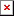 Republica MoldovaPARLAMENTULLEGE Nr. LP74/2020 din 21.05.2020privind achizițiile în sectoarele energeticii, apei, transporturilor și serviciilor poștalePublicat : 26.06.2020 în MONITORUL OFICIAL Nr. 153-158 art. 278 Data intrării în vigoare Parlamentul adoptă prezenta lege organică.Prezenta lege transpune parțial Directiva 2014/25/UE  a  Parlamentului  European  și  a Consiliului din 26 februarie 2014 privind achizițiile efectuate de entitățile care  își  desfășoară activitatea în sectoarele apei, energiei, transporturilor și  serviciilor  poștale  și  de  abrogare  a Directivei 2004/17/CE, publicată în Jurnalul Oficial al Uniunii Europene L 94 din 28 martie 2014, cu modificările operate prin Regulamentul delegat (UE) 2017/2364 al Comisiei din 18 decembrie 2017 de modificare a Directivei 2014/25/UE a Parlamentului European și a Consiliului în ceea ce privește pragurile de aplicare pentru procedurile de atribuire a contractelor de achiziții publice.Capitolul I DISPOZIȚII GENERALEArticolul 1. Domeniul de aplicare a legiiPrezenta lege se aplică contractelor de achiziții de bunuri, lucrări sau servicii în sectoarele energeticii, apei, transporturilor și serviciilor poștale, cu excepția celor specificate în cap. III, a căror valoare estimată, fără taxa pe valoarea adăugată, este egală cu sau mai mare  decât  următoarele praguri:pentru contractele de achiziții de bunuri și servicii, precum și pentru concursurile de soluții– 800000 de lei;pentru contractele de achiziții de lucrări – 2000000 de lei;pentru contractele de achiziții care au ca obiect servicii sociale și alte servicii specifice enumerate în anexa nr. 2 – 1000000 de lei.În cazul în care tratatul internațional la care Republica Moldova este parte stabilește alte norme decât cele prevăzute de prezenta lege, se aplică normele tratatului internațional.Contractele de achiziții sectoriale a căror valoare estimată, fără taxa pe valoarea adăugată, nu depășește pragurile menționate la alin. (1) sunt reglementate de Guvern.Articolul 2. Noțiuni principaleÎn sensul prezentei legi, următoarele noțiuni semnifică:achiziție sectorială – procurare, prin intermediul unui contract de achiziții, a bunurilor,  a lucrărilor sau a serviciilor în sectoarele  energeticii,  apei,  transporturilor  și  serviciilor  poștale  de către una sau mai multe entități contractante de la operatorii economici selectați de  către  aceste entități contractante;activități de achiziție auxiliare – activități care constau în  furnizarea  de  asistență  și  suport pentru activitățile de achiziție în una dintre următoarele forme:infrastructura tehnică care să permită entităților contractante să atribuie contracte de achiziții ori să încheie acorduri-cadru pentru bunuri, lucrări sau servicii;consilierea cu privire la inițierea și desfășurarea procedurilor de achiziție;inițierea și desfășurarea procedurilor de achiziție în numele și în beneficiul entităților contractante în cauză;activități de achiziție centralizate – activități desfășurate în mod permanent în una dintre următoarele forme:achiziționarea de bunuri și/sau servicii destinate entităților contractante;atribuirea de contracte de achiziții sau încheierea de acorduri-cadru pentru bunuri, lucrări și servicii destinate entităților contractante;autoritate centrală de achiziție – entitate contractantă care desfășoară activități de achiziție centralizate și, după caz, activități de achiziție auxiliare;candidat – orice operator economic care a solicitat o invitație de participare sau a fost invitat să participe la o procedură de licitație restrânsă, negociere cu sau fără publicarea prealabilă a unui anunț de participare, dialog competitiv sau de parteneriat pentru inovare;candidatură – documente prin care un candidat își demonstrează eligibilitatea, capacitatea de exercitare a activității profesionale, capacitatea economică și financiară, capacitatea tehnică și profesională, standardele de asigurare a calității și de protecție a mediului, în vederea obținerii invitației de participare pentru depunerea ulterioară a ofertei, în cazul unei proceduri de licitație restrânsă, negociere cu sau fără publicarea prealabilă a unui anunț de participare, dialog competitiv sau de parteneriat pentru inovare;cerințe de etichetare – cerințe pe care trebuie să le îndeplinească bunurile, lucrările, serviciile, procesele sau procedurile în cauză pentru a obține o anumită etichetă;ciclu de viață – toate etapele consecutive  și/sau  interconectate,  inclusiv  cercetarea  și dezvoltarea care urmează  a  fi  efectuate,  producția,  comercializarea  și  condițiile  acesteia, transportul, utilizarea și întreținerea, pe durata existenței unui bun sau a unei lucrări ori a prestării unui serviciu, de la achiziția materiilor prime sau generarea resurselor până la eliminare, curățarea amplasamentului și încheierea serviciului sau a utilizării;concurs de soluții – procedură care permite entității contractante să achiziționeze un plan sau un proiect, în special în domeniul amenajării teritoriului, al proiectării urbanistice și peisagistice, al arhitecturii sau al prelucrării datelor, prin selectarea acestuia  pe  baze  concurențiale  de  către  un juriu, cu sau fără acordarea de premii;contract de achiziții de bunuri – contract de achiziții care are ca obiect achiziția de bunuri,cumpărarea lor în rate, locațiunea sau leasingul cu sau fără opțiune de cumpărare. Un contract de achiziții care are ca obiect furnizarea de bunuri și care  acoperă,  în  mod  suplimentar,  lucrări  de montaj și de instalare este considerat contract de achiziții de bunuri;contract de achiziții de lucrări – contract de achiziții care are ca obiect:execuția sau proiectarea și execuția de lucrări legate de una dintre activitățile prevăzute în anexa nr. 1;execuția sau proiectarea și execuția unei lucrări, alta decât cele prevăzute la lit. a);realizarea, prin orice mijloace, a unei  lucrări  care  corespunde  cerințelor  stabilite  de entitatea contractantă care exercită o influență determinantă asupra tipului sau proiectului lucrării;contract de achiziții de servicii – contract de achiziții care are ca obiect prestarea de servicii, altele decât cele care fac obiectul unui contract de achiziții de lucrări;contract de achiziții sectoriale (numit și contract de  achiziții)  –  contract  de  achiziții  publice astfel cum este definit în Legea nr. 131/2015 privind achizițiile publice, încheiat de către entitățile contractante în scopul realizării activității lor principale  în  unul  dintre  domeniile  definite  de prezenta lege;documentație de atribuire – document care cuprinde  cerințele,  criteriile,  regulile  și  alte informații necesare pentru a asigura operatorilor  economici  o  informare  completă,  corectă  și explicită cu privire la cerințele sau elementele  achiziției,  obiectul  contractului  și  modul  de desfășurare a procedurii de atribuire, inclusiv specificațiile tehnice ori documentul descriptiv, condițiile contractuale propuse, formatele de prezentare a documentelor de către ofertanți/candidați, informațiile privind obligațiile generale aplicabile;etichetă – orice  document,  certificat  sau  atestare  care  confirmă  că  bunurile,  lucrările, serviciile, procesele sau procedurile în cauză îndeplinesc anumite cerințe;furnizor de servicii de achiziție – orice persoană fizică sau persoană juridică de drept public sau privat care oferă pe piață activități de achiziție auxiliare;inovare – realizarea unui bun, serviciu sau proces nou ori îmbunătățit în mod semnificativ, care include, dar nu se limitează la procese de producție, clădire sau construcție, noi metode de comercializare sau noi metode de organizare a practicii comerciale,  a  locului  de  muncă  sau  a relațiilor externe, inclusiv cu scopul de a contribui la soluționarea  provocărilor  sociale  sau  de  a sprijini creșterea inteligentă, ecologică și favorabilă incluziunii;lucrare – rezultat al unui ansamblu de lucrări  de  construcție  de  clădiri  sau  lucrări  de  geniu civil, care îndeplinește prin el însuși o funcție economică sau tehnică;mijloace electronice – echipamente electronice de procesare, inclusiv compresie digitală, și de stocare a datelor difuzate, transmise și recepționate prin cablu, radio, mijloace optice sau prin alte mijloace electromagnetice;ofertant – operator economic care a prezentat o ofertă în cadrul procedurii de atribuire a contractului de achiziții;operator economic – orice persoană fizică sau juridică, orice entitate publică sau asociație  a acestor persoane și/sau entități care furnizează bunuri, execută lucrări și/sau prestează servicii pepiață;referință tehnică – orice specificație elaborată de organismele de  standardizare,  inclusiv europene, alta decât standardele oficiale, în conformitate cu procedurile adaptate  în  funcție  de evoluția cerințelor pieței;scris/în scris – orice ansamblu de cuvinte sau cifre care  poate  fi  citit,  reprodus  și  apoi comunicat, inclusiv informațiile transmise și stocate prin mijloace electronice;specificație tehnică:în cazul contractelor de achiziții de lucrări, ansamblul cerințelor tehnice, cuprinse în special în documentația de atribuire, care definesc caracteristicile pe care trebuie să le aibă un material, un bun furnizat, astfel încât acesta să poată  fi  utilizat  în  scopul  urmărit  de  entitatea  contractantă. Aceste caracteristici includ nivelurile de performanță ecologică, proiectarea pentru toate tipurile de utilizări (inclusiv accesul pentru persoanele cu dizabilități) și evaluarea conformității, performanțele, siguranța sau dimensiunile,  inclusiv  procedurile  pentru  asigurarea  calității,  terminologia, simbolurile, testările și metodele de testare, ambalarea, marcarea și etichetarea, instrucțiunile de utilizare, precum și metodele și procesele de producție în toate etapele ciclului de viață al lucrărilor. Caracteristicile includ, de asemenea, normele de proiectare și calculare a costurilor, condițiile  de testare, de control și de recepție a lucrărilor,  precum  și  tehnicile  sau  metodele  de  construcție  și toate celelalte condiții cu caracter tehnic pe  care  entitatea  contractantă  este  în  măsură  să  le prevadă, conform unor reglementări generale sau specifice, în ceea ce privește lucrările finalizate și materialele sau componentele acestora;în cazul contractelor de achiziții de bunuri sau de servicii, o specificație menționată într-un document pentru a defini caracteristicile pe care trebuie să le aibă un bun sau serviciu, precum nivelurile de calitate, nivelurile de performanță ecologică,  proiectarea  pentru  toate  tipurile  de utilizări (inclusiv accesul pentru persoanele cu dizabilități) și evaluarea conformității, performanțele, utilizarea bunului, siguranța sau dimensiunile acestuia, inclusiv cerințele aplicabile bunului în ceea ce privește denumirea sub care este comercializat, terminologia, simbolurile, testările și metodele de testare, ambalarea, marcarea și etichetarea, instrucțiunile de utilizare, procesele și metodele de producție în toate etapele ciclului de viață al bunului sau al serviciului, precum și procedurile de evaluare a conformității;specificație tehnică comună – specificație tehnică elaborată în conformitate cu o procedură recunoscută de statele membre ale Uniunii Europene și publicată în Jurnalul Oficial al  Uniunii Europene.Articolul 3. Autorități contractanteAutorități contractante sunt autoritățile publice, definite în legislația Republicii Moldova, persoanele juridice de drept public, asociații ale acestor autorități sau persoane.Persoană juridică de drept public este orice entitate care întrunește cumulativ următoarele condiții:este constituită pentru a răspunde exclusiv unor necesități de interes general, fără caracter industrial sau comercial;dispune de personalitate juridică;activitatea acesteia este asigurată cu bani publici sau gestiunea acesteia constituie obiectulcontrolului din partea autorităților publice ori a altor persoane juridice de drept public, sau consiliul ei de administrație, de conducere ori de supraveghere este format, în proporție de peste 50%, din membri numiți de către entitățile menționate.Autoritate contractantă este și o asociație de entități contractante, ai cărei membri desemnează din rândul lor, prin act juridic civil, o persoană juridică care îi reprezintă, în calitate de achizitor unic, în raporturile cu orice operator economic.Articolul 4. Entități contractanteEntitate contractantă este:autoritatea contractantă sau întreprinderea publică care desfășoară una dintre activitățile menționate la art. 9–15;orice persoană juridică (inclusiv agenții economici care au dreptul, în numele lor/firmelor lor, să desfășoare activitate de antreprenoriat în Republica Moldova), alta decât cea prevăzută la lit. a), care desfășoară una dintre activitățile menționate la art. 9–15 și care funcționează în baza unor drepturi speciale sau exclusive, acordate conform legislației de o autoritate competentă.Întreprindere publică este orice persoană juridică care desfășoară activități economice și asupra căreia autoritățile contractante pot exercita, direct sau indirect, o influență dominantă  în virtutea dreptului de proprietate, a participării financiare sau a regulilor ce o guvernează.O influență dominantă din partea autorităților contractante se consideră în oricare dintre următoarele cazuri în care, în mod direct sau indirect, aceste autorități:dețin majoritatea capitalului subscris al întreprinderii;controlează majoritatea voturilor aferente acțiunilor emise de întreprindere;pot desemna mai mult de jumătate din organul administrativ, de conducere sau de supraveghere al întreprinderii.În sensul prezentului articol, drepturi speciale sau exclusive înseamnă drepturi acordate de către o autoritate competentă, prin  orice  prevedere  legislativă,  normativă  sau  administrativă,  al cărei efect este limitarea exercitării activităților menționate la art. 9–15 pentru una sau mai multe entități, fapt ce afectează în mod substanțial abilitatea altor  entități  de  a  exercita  o  astfel  de activitate.Nu pot fi considerate drepturi speciale sau exclusive drepturile acordate în orice formă, inclusiv prin acte de concesiune, unui număr limitat de entități pe baza unor criterii obiective, proporționale și nediscriminatorii, ce permit oricărei părți interesate care îndeplinește aceste criterii să beneficieze de drepturile în cauză.Nu constituie drepturi speciale sau exclusive în sensul alin. (4) drepturile care  au  fost acordate prin intermediul unei proceduri în care a fost asigurată o publicitate adecvată și în care acordarea unor astfel de drepturi s-a bazat pe criterii obiective.Articolul 5. Exercitarea atribuțiilor de către entitățile contractanteEntitatea contractanta își exercită atribuțiile prin intermediul unui grup de lucru. În funcție de obiectul achiziției, entitatea contractantă poate crea unul sau mai multe grupuri de lucru.Grupul de lucru se creează, printr-o decizie (ordin) sau dispoziție, din cel puțin 3 membri, inclusiv conducătorul grupului de lucru – persoana care deține dreptul de prima  semnătură  în entitatea corespunzătoare sau persoana numită de aceasta – și secretarul grupului de lucru.Entitatea contractantă este în drept să atragă, după caz, în componența grupului de lucru, în calitate de consultanți, specialiști și experți din domeniul în care se efectuează achiziția. În caz de necesitate, printr-o decizie (ordin) sau dispoziție, specialiștii și experții sunt atrași în grupul de lucru cu drept de vot.Entitatea contractantă include obligatoriu în componența grupului de lucru reprezentanți ai societății civile în cazul în care a fost depusă o cerere scrisă în acest sens cu două zile până la data- limită de depunere a ofertelor, dar aceștia nu pot constitui mai mult de o treime din componența totală a grupului. Reprezentanții societății civile incluși în  grupul  de  lucru  au  drept  de  vot consultativ sau dreptul la opinie separată, care se expune în actul deliberativ al grupului respectiv.Pentru a evita situațiile ce pot afecta modul de funcționare a grupului de lucru se va stabili, printr-o decizie (ordin) sau dispoziție, un portofoliu de membri supleanți care, în caz de necesitate, vor deveni membri cu drepturi depline în cadrul grupului de lucru.Grupul de lucru are următoarele atribuții în domeniul achizițiilor sectoriale:elaborează planuri anuale și trimestriale de efectuare a achizițiilor sectoriale;întocmește anunțuri și/sau invitații în cadrul procedurilor de achiziție sectorială;elaborează documentația de atribuire și alte documente aplicabile în cadrul procedurilor de achiziție sectorială;inițiază și desfășoară proceduri de achiziție sectorială;asigură participarea largă a operatorilor economici la procedurile de achiziție sectorială;examinează, evaluează și compară ofertele operatorilor economici prezentate în cadrul procedurilor de achiziție sectorială;atribuie contracte de achiziții sectoriale care sunt încheiate de entitatea contractantă cu operatorii economici;întocmește dări de seamă privind rezultatul procedurilor de achiziție sectorială și le prezintă Agenției Achiziții Publice;monitorizează contractele de achiziții sectoriale;păstrează și ține evidența tuturor documentelor întocmite și aplicate în cadrul procedurilor de achiziție sectorială.Entitatea contractantă, prin intermediul grupului de lucru, este obligată:să asigure eficiența achizițiilor sectoriale;să asigure obiectivitatea și imparțialitatea în cadrul procedurilor de achiziție sectorială;să asigure publicitatea și transparența procedurilor de achiziție sectorială;să transmită, la solicitarea Agenției Achiziții Publice, orice informație privind încheierea și executarea contractelor de achiziții sectoriale.În exercitarea atribuțiilor, membrul grupului de lucru este autonom, imparțial și se supune numai legii. Se interzice exercitarea oricărei influențe cu scopul de a determina membrul grupului de lucru să își îndeplinească atribuțiile contrar prevederilor prezentei legi.Entitatea contractantă este responsabilă de executarea și  gestionarea  contractelor  de achiziții sectoriale în termenele și în condițiile prevăzute de acestea.Articolul 6. Achiziții mixteContractele care au ca obiect două sau mai multe tipuri de achiziție (de bunuri, lucrări sau servicii) reglementate de prezenta lege se atribuie în conformitate cu dispozițiile aplicabile pentru tipul de achiziție ce caracterizează obiectul principal al contractului în cauză.În cazul contractelor mixte care au ca obiect atât servicii sociale și alte servicii specifice, cât și alte servicii, precum și în cazul contractelor mixte care au ca obiect atât servicii, cât și bunuri, obiectul principal se determină în funcție de cea mai mare valoare estimată a serviciilor  sau  a bunurilor respective.În cazul contractelor care au ca obiect atât achiziții reglementate de prezenta lege, cât și achiziții reglementate de alte acte normative, iar diferitele părți ale  contractului  se  pot  separa obiectiv, entitatea contractantă are dreptul să aleagă între a atribui contracte distincte pentru părți separate sau a atribui un singur contract.În cazul în care entitatea contractantă alege să atribuie contracte distincte pentru părțile separate, decizia cu privire la regimul  juridic  care  se  aplică  fiecăruia  dintre  aceste  contracte distincte se ia în funcție de caracteristicile fiecărei părți avute în vedere.În cazul în care entitățile contractante aleg să atribuie un singur contract,  se  aplică prevederile alin. (6) și (7).Un contract care are drept obiectiv includerea mai multor activități cade sub incidența regulilor aplicabile activității pentru care contractul este destinat în primul rând.În cazul contractelor în care, în mod obiectiv, este imposibil de determinat pentru care activitate este destinat contractul în primul rând, se aplică următoarele reguli:dacă una dintre activitățile pentru care este preconizat contractul  cade  sub  incidența prezentei legi, iar celelalte cad sub  incidența  Legii  nr.  131/2015  privind  achizițiile  publice, contractul se atribuie în conformitate cu prevederile Legii nr. 131/2015;dacă una dintre activitățile pentru care este preconizat contractul  cade  sub  incidența prezentei legi, iar celelalte cad sub incidența Legii nr. 121/2018 cu privire la concesiunile de lucrări și concesiunile de servicii, contractul se atribuie în conformitate cu prezenta lege;dacă una dintre activitățile pentru care este preconizat contractul  cade  sub  incidența prezentei legi, iar celelalte nu cad nici sub incidența prezentei legi, nici a Legii nr. 131/2015 privind achizițiile publice sau a Legii nr. 121/2018 cu privire la concesiunile de lucrări și concesiunile de servicii, nici a Legii nr. 179/2008 cu privire la parteneriatul public-privat, contractul se atribuie în conformitate cu prezenta lege.Decizia de atribuire a unui singur contract sau de atribuire a mai multor contracte separate nu poate fi luată în scopul excluderii contractului sau a contractelor din domeniul de aplicare a prezentei legi sau, după caz, a Legii nr. 131/2015 privind achizițiile publice, sau a Legii nr. 121/2018 cu privire la concesiunile de lucrări și concesiunile de servicii.Articolul  7. Modalități de calculare a valorii estimate a contractelor de achiziții sectorialeCalcularea valorii estimate a unui contract de achiziții sectoriale  se  bazează  pe  valoarea totală spre plată, fără taxa  pe  valoarea  adăugată,  estimată  de  entitatea  contractantă.  Structura valorii totale spre plată include orice formă de remunerare, inclusiv orice fel de premii, taxe, comisioane, profit obținut și/sau plata de prime sau plăți în beneficiul ofertanților, ținând  cont, totodată, de orice formă de opțiune posibilă și de eventualele extinderi ale contractului.În cazul în care entitatea contractantă este compusă din entități subordonate separate, se ține cont de valoarea totală estimată pentru toate  entitățile  subordonate  luate  separat.  Dacă  o entitate subordonată este responsabilă în mod independent  pentru  achizițiile  sale  sau  pentru anumite categorii ale acestora, valorile se pot estima la nivelul entității în cauză.Entitatea contractantă nu are dreptul să utilizeze metode de calcul al valorii estimate a achiziției cu scopul de a evita aplicarea procedurilor de atribuire prevăzute de prezenta lege.Valoarea estimată a contractului de achiziții se determină înainte de inițierea procedurii de atribuire a contractului respectiv. Această valoare trebuie să fie  valabilă  la  momentul  transmiterii spre publicare a anunțului de participare sau, în cazul în care procedura de atribuire nu presupune publicarea unui astfel de anunț, la momentul transmiterii invitației de participare.În cazul în care entitatea contractantă își propune să încheie un acord-cadru,  valoarea estimată se consideră a fi valoarea maximă estimată, fără taxa pe valoarea adăugată, a tuturor contractelor de achiziții ce se anticipează că vor fi atribuite în baza acordului-cadru respectiv pe întreaga sa durată.În cazul în care entitatea contractantă își propune  să  utilizeze  un  sistem  dinamic  de achiziții, valoarea estimată se consideră a fi valoarea maximă  estimată,  fără  taxa  pe  valoarea adăugată, a tuturor contractelor de achiziții ce se anticipează că vor fi atribuite prin  utilizarea sistemului dinamic de achiziții respectiv pe întreaga sa durată.În cazul parteneriatelor pentru inovare se ia în considerare valoarea maximă estimată, fără taxa pe valoarea adăugată, a activităților de cercetare și dezvoltare  care  urmează  să  aibă  loc  pe durata tuturor etapelor parteneriatului avut în vedere, precum  și  a  bunurilor,  lucrărilor  sau serviciilor care urmează să fie elaborate și achiziționate la sfârșitul parteneriatului respectiv.În cazul în care entitatea contractantă își propune să achiziționeze lucrări pentru  care urmează să pună la dispoziție  executantului  materiale,  utilaje,  echipamente  tehnologice  sau  orice alte amenajări și dotări necesare execuției lucrărilor, valoarea  estimată  a  acestor  contracte  de achiziții trebuie să includă atât costul lucrărilor care urmează să fie executate, cât și valoarea totală a facilităților menționate.În cazul în care o lucrare permite execuția pe obiecte/loturi pentru care  entitatea contractantă își propune să atribuie, unuia sau mai multor executanți, contracte distincte de achiziții de lucrări, valoarea estimată trebuie determinată avându-se în vedere valoarea cumulată a tuturor obiectelor/loturilor care intră în componența lucrării respective. În cazul în care valoarea cumulată atuturor obiectelor/loturilor care intră în componența lucrării respective depășește pragul prevăzut la art. 1 alin. (1) lit. b), entitatea contractantă are dreptul de a nu aplica prezenta lege numai pentru obiectele/loturile care îndeplinesc, în mod cumulativ, următoarele condiții:valoarea estimată, fără taxa pe valoarea adăugată,  a  obiectului/lotului  respectiv  este  mai mică de sau egală cu 2000000 de lei;valoarea estimată cumulată a obiectelor/loturilor pentru care se aplică prezenta excepție nu depășește 20% din valoarea estimată totală a lucrării.În cazul în care entitatea contractantă își propune să achiziționeze bunuri sau servicii similare, dar defalcate pe loturi a căror achiziționare face obiectul unor contracte distincte, valoarea estimată se consideră a fi valoarea cumulată a tuturor loturilor. În cazul în care valoarea cumulată a tuturor loturilor depășește pragul prevăzut la art. 1 alin. (1) lit. a), entitatea contractantă aplică prezenta lege la atribuirea contractului pentru fiecare lot. Entitatea contractantă are dreptul de a nu aplica prezenta lege numai pentru loturile care îndeplinesc, în mod cumulativ, următoarele condiții:valoarea estimată, fără taxa pe valoarea adăugată, a lotului respectiv este mai mică de sau egală cu 800000 de lei;valoarea estimată cumulată a loturilor pentru care se aplică prezenta excepție nu depășește 20% din valoarea estimată totală a bunurilor sau serviciilor care  urmează  să  fie  furnizate  sau prestate.În cazul în care entitatea contractantă își propune să atribuie un contract de achiziții de bunuri sau servicii care trebuie reînnoit în decursul unei anumite perioade, estimarea valorii acestui contract trebuie să aibă ca bază de calcul:fie valoarea totală a tuturor contractelor similare, atribuite în ultimele 12 luni, ajustată, dacă este posibil, la modificările previzibile ce pot surveni în următoarele 12 luni în privința cantităților achiziționate și valorilor aferente;fie valoarea estimată totală a tuturor contractelor similare care se anticipează că vor  fi atribuite în următoarele 12 luni, începând din momentul primei livrări.În cazul în care, la data estimării valorii contractului de achiziții de bunuri, entitatea contractantă nu are încă stabilită modalitatea de dobândire a bunurilor – cumpărare, inclusiv în rate, închiriere sau leasing, cu sau fără opțiune de cumpărare, – valoarea  estimată  a  acestui  contract trebuie să fie considerată ca fiind egală cu cea mai mare dintre valorile ce corespund fiecărui mod de dobândire a bunurilor.În cazul în care, la data estimării valorii contractului de achiziții de bunuri, entitatea contractantă a stabilit modalitatea de dobândire a bunurilor – cumpărare în  rate,  închiriere  sau leasing, cu sau fără opțiune de cumpărare, – metoda de estimare variază, în funcție de durata contractului respectiv, astfel:dacă durata contractului este stabilită și este mai mică de sau egală cu 12 luni, valoarea estimată trebuie calculată prin însumarea tuturor ratelor plătibile pe întreaga durată a contractului respectiv;dacă durata contractului este stabilită și este mai mare de 12 luni, valoarea estimată trebuie calculată prin însumarea  valorii totale a ratelor plătibile  pe  întreaga  durată  a contractului respectiv, la care se adaugă și valoarea reziduală estimată a bunurilor la sfârșitul perioadei pentru care s-aîncheiat contractul;dacă contractul se încheie pe o durată nedeterminată sau dacă durata acestuia nu poate fi determinată la data estimării, valoarea estimată trebuie calculată multiplicând valoarea ratei lunare plătibile cu 48.În cazul în care entitatea contractantă își propune să achiziționeze servicii de asigurare, valoarea estimată a acestor contracte de achiziții se calculează în baza primelor de asigurare  ce urmează a fi plătite, precum și a altor forme de remunerare aferente serviciilor respective.În cazul în care entitatea contractantă  își  propune  să  achiziționeze  servicii  bancare  sau alte servicii financiare, valoarea estimată a acestor  contracte  de  achiziții  se  calculează  în  baza taxelor, comisioanelor, dobânzilor și a oricăror alte forme de remunerare aferente  serviciilor respective.În cazul în care entitatea contractantă își propune să achiziționeze servicii de proiectare, urbanism, inginerie și alte servicii tehnice, valoarea estimată a acestor contracte de achiziții se calculează în baza onorariilor ce urmează a fi plătite și a oricăror alte forme de remunerare aferente serviciilor respective.În cazul în care entitatea contractantă își propune să atribuie un contract de achiziții de servicii pentru care nu se poate  anticipa prețul  total al prestației,  dar  este posibilă  estimarea unui tarif mediu lunar, metoda de estimare variază, în funcție de durata contractului respectiv, astfel:dacă durata contractului este stabilită și nu depășește 48 de luni, valoarea estimată trebuie calculată având în vedere întreaga durată a contractului;dacă durata contractului nu poate fi determinată sau depășește 48 de luni, valoarea estimată trebuie calculată multiplicând valoarea lunară cu 48.În cazul în care obiectul contractului de achiziții de lucrări îl constituie execuția unui ansamblu de lucrări care presupune, după caz,  și  furnizarea  de  echipamente,  instalații,  utilaje  sau alte dotări aferente, valoarea estimată a contractului se  determină  avându-se  în  vedere  valoarea totală a întregului ansamblu.În cazul în care, prin atribuirea contractului de achiziții de bunuri, entitatea contractantă își propune să dobândească bunuri care necesită și operațiuni/lucrări de instalare și punere în funcțiune, valoarea estimată a acestui contract trebuie să includă și valoarea estimată a operațiunilor/lucrărilor respective.Capitolul II ACTIVITĂȚIArticolul 8. Dispoziții comune privind activitățile sectorialeÎn sensul activităților sectoriale privind domeniul gazelor naturale, termoenergetic, electroenergetic și al serviciului public de alimentare cu apă și de canalizare, noțiunea de furnizare include  generarea/producerea,  stocarea,  transportul,  conducerea  centralizată,   comercializarea angro și cu amănuntul.Producerea gazelor sub formă de extracție cade sub incidența art. 15.Articolul 9. Activitățile licențiate din sectorul termoenergetic și al gazelor naturaleÎn ceea ce privește sectorul termoenergetic și al gazelor naturale, prezenta lege se aplică următoarelor activități licențiate:producerea, distribuția și furnizarea energiei termice;producerea, transportul, distribuția, stocarea și furnizarea gazelor naturale.Alimentarea de către o entitate contractantă, alta decât o autoritate contractantă, cu gaze naturale sau energie termică a rețelelor fixe destinate furnizării de servicii publice nu se consideră activitate sectorială în sensul alin. (1) în cazul în care sunt întrunite cumulativ următoarele condiții:producerea gazelor naturale sau a energiei termice de către entitatea contractantă este consecința inevitabilă a realizării unei activități, alta decât cele menționate la alin. (1) din prezentul articol sau la art. 10, 11 și 12;alimentarea rețelei publice are drept scop doar exploatarea economică a producției și reprezintă nu mai mult de 20% din cifra de afaceri a entității contractante, în baza mediei pentru ultimii 3 ani, inclusiv anul în curs.Articolul 10. Activitățile licențiate din sectorul electroenergeticÎn sectorul electroenergetic, prezenta lege se aplică următoarelor activități licențiate: producerea, operarea pieței, transportul, conducerea centralizată a sistemului electroenergetic, distribuția și furnizarea energiei electrice în contextul obligației de serviciu public.Alimentarea de către o entitate contractantă, alta decât o autoritate contractantă, cu energie electrică a rețelelor destinate furnizării de servicii publice nu se consideră activitate sectorială în sensul alin. (1) în cazul în care sunt întrunite cumulativ următoarele condiții:producerea de energie electrică de către entitatea contractantă are loc deoarece consumul acesteia este necesar pentru realizarea unei activități, alta decât cele menționate la alin. (1) din prezentul articol sau la art. 9, 11 și 12;alimentarea rețelei publice depinde doar de consumul propriu al entității contractante și nu a depășit 30% din producția totală de energie  electrică  a  entității  contractante,  în  baza  mediei pentru ultimii 3 ani, inclusiv anul în curs.Articolul 11. Activitățile licențiate din sectorul serviciului public de alimentare cu apă și de canalizareÎn ceea ce privește domeniul apei, prezenta lege se aplică următoarelor activități:furnizarea serviciilor publice de alimentare cu apă  potabilă,  de  alimentare  cu  apă tehnologică, de canalizare și de epurare a apelor uzate în legătură cu producerea, transportarea sau distribuția apei;exploatarea de rețele fixe, destinate serviciilor de natura celor menționate la lit. a).Prezenta lege reglementează contractele sau concursurile de soluții atribuite sau organizatede entitățile contractante care realizează o activitate sectorială prevăzută la alin. (1), având legătură cu:proiecte de inginerie hidraulică, irigații sau drenare, cu condiția ca volumul de apă destinat aprovizionării cu apă potabilă să reprezinte mai mult de 20% din volumul total de  apă  pus  la dispoziție prin astfel de proiecte sau instalații de irigare sau drenare;evacuarea sau tratarea apelor uzate.Alimentarea de către o entitate contractantă, alta decât o autoritate contractantă, cu apă potabilă a rețelelor destinate furnizării de servicii publice nu se consideră activitate sectorială în sensul alin. (1) în cazul în care sunt întrunite cumulativ următoarele condiții:producerea de apă potabilă de către entitatea contractantă are  loc  deoarece  consumul acesteia este necesar pentru realizarea unei activități sectoriale, alta decât cele menționate la alin.din prezentul articol sau la art. 9, 10 și 12;alimentarea rețelei publice depinde doar de consumul propriu al entității contractante și nu a depășit 30% din producția totală de apă potabilă a entității contractante, în baza mediei pentru ultimii 3 ani, inclusiv anul în curs.Articolul 12. Activitățile sectoriale privind domeniul transporturilorPrezenta lege se aplică activităților care țin de punerea  la  dispoziție  sau  exploatarea rețelelor destinate furnizării de servicii publice în domeniul transportului pe calea  ferată,  cu troleibuzul și autobuzul.În sensul alin. (1), se consideră că o rețea există în cazul în care  serviciul  este  oferit  în condiții de exploatare stabilite de o autoritate competentă, cum ar fi condițiile privind rutele  ce urmează să fie deservite, privind capacitatea de transport disponibilă sau frecvența serviciului.Articolul 13. Activitățile sectoriale în domeniul porturilor și aeroporturilorPrezenta lege se aplică activităților care țin de exploatarea  unei  zone  geografice  în  scopul punerii la dispoziția transportatorilor aerieni sau maritimi/fluviali a aeroporturilor sau a porturilor maritime/fluviale, sau a altor terminale de transport.Articolul 14. Activitățile sectoriale în domeniul serviciilor poștalePrezenta lege se aplică activităților care țin de punerea la dispoziție a:serviciilor poștale;altor servicii în afara celor poștale, cu condiția ca serviciile în  cauză  să  fie  livrate  de furnizorul de servicii care prestează și servicii poștale în sensul alin. (2) lit. b).În sensul prezentului articol și fără a aduce  atingere  prevederilor  Legii  comunicațiilor poștale nr. 36/2016, următoarele noțiuni semnifică:trimitere poștală – bun având înscrisă o adresă la care urmează să fie distribuit de furnizorul de servicii poștale. Din această categorie fac parte trimiterile de corespondență, precum și cărți, cataloage, ziare, publicații periodice și colete poștale  conținând  bunuri  cu  sau  fără  valoare comercială;servicii poștale – servicii destinate publicului, constând în colectarea, ambalarea (în caz de necesitate), sortarea, transportul trimiterilor poștale și distribuirea sau înmânarea acestora destinatarilor. Acestea includ atât serviciile care se încadrează, precum și serviciile care nu se încadrează în domeniul de aplicare a serviciului universal;alte servicii în afara celor poștale – servicii furnizate în următoarele domenii:servicii de gestiune a serviciilor de curierat (servicii  anterioare  și  ulterioare  expedierii, inclusiv servicii de gestiune a corespondenței);servicii privind trimiterile poștale care nu sunt cuprinse la lit.  a), precum  publicitatea  prin poștă care nu poartă adresă.Articolul 15. Activitățile sectoriale legate de extracția de petrol și gaze naturale, prospectarea și extracția de cărbunesau alți combustibili soliziPrezenta lege se aplică activităților ce țin de exploatarea zonelor geografice în scopul:extracției de petrol și gaze naturale;prospectării și extracției de cărbune sau de alți combustibili solizi.Capitolul III EXCEPȚIIArticolul 16. Contractele de achiziții sectoriale atribuite în scopul revânzării sau închirierii către terțiPrezenta lege nu se aplică contractelor de achiziții sectoriale atribuite în scopul revânzării sau închirierii către terți, cu condiția că entitatea contractantă nu beneficiază de un drept special sau exclusiv de a vinde sau de a închiria obiectul unor asemenea contracte, iar alte entități au libertatea de a-l vinde sau de a-l închiria în aceleași condiții ca și entitatea contractantă.Articolul 17. Contractele de achiziții sectoriale și concursurile de soluții atribuite sau organizate în alte scopuridecât pentru desfășurarea unei activități prevăzute sau pentru desfășurarea unei astfel de activitățiîn afara Republicii MoldovaPrezenta lege nu se aplică contractelor de achiziții sectoriale și concursurilor de soluții pe care entitățile contractante le atribuie sau le organizează în alte scopuri decât pentru desfășurarea activităților prevăzute la art. 9–15 sau pentru desfășurarea  unor  astfel  de  activități  în  afara Republicii Moldova în condiții care nu implică exploatarea unei  rețele  pe  teritoriul  Republicii Moldova.Articolul 18. Contracte și concursuri de soluții atribuite sau organizate conform unor norme internaționalePrezenta lege nu se aplică contractelor și concursurilor de soluții atribuite sau organizate conform unor proceduri de achiziție diferite de cele prevăzute în prezenta lege, instituite:în temeiul unui acord internațional, încheiat dintre Republica Moldova și unul sau mai multe state, privind bunurile sau lucrările necesare pentru realizarea sau exploatarea  în  comun  a  unei lucrări de către statele semnatare ori privind serviciile necesare pentru realizarea sau exploatarea în comun a unui proiect de către statele semnatare;conform procedurii specifice a unei organizații internaționale.Articolul  19. Excepții specifice pentru contractele de achiziții de servicii Prezenta lege nu se aplică contractelor de achiziții de servicii care au ca obiect:achiziția sau închirierea, prin orice mijloace financiare, a  terenurilor,  a  construcțiilor existente, a altor bunuri imobile sau a drepturilor asupra acestor bunuri. Contractele de servicii financiare încheiate în același timp, înainte sau după încheierea contractului de achiziții sau de dare în folosință, indiferent de formă, sunt reglementate de prezenta lege;serviciile de arbitraj și/sau de conciliere;oricare dintre următoarele servicii juridice:reprezentarea legală a entității contractante de către un avocat în cadrul unei proceduri de arbitraj sau de conciliere, desfășurată într-un alt stat sau în fața  unei  instanțe  internaționale  de arbitraj sau de conciliere, ori în cadrul unor proceduri judiciare în fața instanțelor, a tribunalelor sau a autorităților publice ale unui alt stat sau în fața instanțelor judecătorești sau a instituțiilor internaționale;consilierea juridică oferită anticipat sau în vederea pregătirii oricăreia dintre procedurile menționate la lit. a) ori în cazul în care există un indiciu tangibil și o mare probabilitate ca respectiva cauză la care face referire consilierea să devină obiectul unor astfel de proceduri, cu condiția ca respectiva consiliere să fie acordată de un avocat;serviciile de certificare și autentificare a documentelor,  care  trebuie  să  fie  furnizate  de notari;serviciile juridice prestate de mandatari sau tutori  desemnați  ori  alte  servicii  juridice  ai căror furnizori sunt numiți de o instanță judecătorească sau sunt desemnați prin  lege  să  execute sarcini specifice sub supravegherea acestor instanțe judecătorești sau tribunale;alte servicii juridice care au legătură, chiar și ocazional, cu exercitarea autorității publice;emisiunea, cumpărarea, vânzarea sau transferul de titluri ori de alte instrumente financiare, în special operațiunile de acumulare de bani sau de capital ale entităților contractante;împrumuturile, indiferent dacă sunt sau nu referitoare la emisiunea, vânzarea, achiziționarea sau transferul de valori mobiliare sau de alte instrumente financiare;contractele de muncă;serviciile publice de transport feroviar de călători;serviciile de apărare civilă, de protecție civilă și prevenire a  pericolelor,  prestate  de organizații sau asociații nonprofit și care intră sub incidența codurilor CPV 75250000-3, 75251000-0, 75251100-1, 75251110-4, 75251120-7, 75252000-7, 75222000-8, 98113100-9 și 85143000-3, cu excepția serviciilor de ambulanță pentru transportul pacienților;contractele pentru spațiu de emisie sau furnizarea de programe, atribuite furnizorilor de servicii media audiovizuale sau de radiodifuziune. În sensul prezentului punct, următoarele noțiuni semnifică:program – un ansamblu de imagini în mișcare, cu sau fără sunet, care constituie un articol individual în cadrul unei grile sau al unui catalog realizat de un furnizor de servicii media și care este comparabil ca formă și conținut cu forma și conținutul transmisiilor de televiziune. Spre exemplificare, astfel de programe sunt filme artistice de lung metraj, transmisii sportive, comedii de situație, documentare, programe pentru copii și piese de teatru;furnizor de servicii media – persoană fizică sau juridică având  responsabilitate  editorială pentru alegerea conținutului audiovizual al serviciului mass-media audiovizual  și  care  stabilește modul de organizare a acestuia.Articolul 20. Contracte de achiziții de servicii atribuite pe baza unui drept exclusivPrezenta lege nu se aplică contractelor de achiziții de  servicii  atribuite  de  o  entitate contractantă unei alte entități contractante care este autoritate contractantă sau unei asocieri de autorități contractante, în baza unui drept exclusiv de care acestea beneficiază în temeiul unei legi.Articolul 21. Contractele de achiziții atribuite de anumite entități contractante pentru achiziționarea de apă și pentrufurnizarea de energie sau de combustibili pentru producerea energieiPrezenta lege nu se aplică:contractelor pentru achiziționarea de apă, în cazul în care sunt atribuite de entități contractante care desfășoară una sau ambele activități legate de  apa  potabilă  prevăzute  la  art.  11 alin. (1);contractelor de achiziții atribuite de entități contractante care desfășoară o activitate menționată la art. 9 alin. (1), art. 10 alin. (1) sau art. 15 în vederea furnizării de:energie electrică/termică;combustibili pentru producerea energiei electrice/termice.Articolul 22. Achizițiile care includ aspecte de apărare și securitatePrezenta lege nu se aplică contractelor de achiziții atribuite și concursurilor de soluții organizate în domeniul apărării și securității naționale în măsura în care protecția intereseloresențiale de securitate ale statului nu poate fi garantată doar prin măsuri mai puțin invazive, cum ar fi impunerea unor cerințe în vederea protejării caracterului confidențial al informațiilor pe care entitatea contractantă le pune la dispoziție în cadrul unei proceduri de atribuire a unui contract de achiziții sectoriale.Prezenta lege nu se aplică contractelor de achiziții atribuite și concursurilor de soluții organizate în domeniul apărării și securității naționale în măsura în care aplicarea prezentei legi ar obliga entitatea contractantă să furnizeze informații a căror divulgare este contrară intereselor esențiale ale securității naționale.Prezenta lege nu se aplică contractelor de achiziții sau concursurilor de soluții în cazul în care este îndeplinită cel puțin una dintre următoarele condiții:atribuirea și executarea contractului de achiziții sau desfășurarea concursului de soluții reprezintă informații secrete de stat în conformitate cu dispozițiile legale privind  protecția informațiilor clasificate;atribuirea și executarea contractului de achiziții sau desfășurarea concursului de soluții necesită impunerea, potrivit dispozițiilor legale, a unor măsuri speciale  de  securitate  pentru protejarea unor interese esențiale de securitate ale statului, cu condiția ca aceasta să nu poată fi garantată prin măsuri mai puțin invazive, cum ar fi cele prevăzute la alin. (1).Articolul 23. Achizițiile mixte care se referă la activități sectoriale și implică aspecte de apărare sau de securitateÎn cazul contractelor de achiziții care vizează mai multe  activități  sectoriale  și  implică aspecte legate de apărare sau de securitate, entitățile contractante au dreptul de a alege să atribuie contracte separate pentru fiecare activitate în parte sau să atribuie un singur contract.Decizia de a atribui un singur contract sau mai multe  contracte  de  achiziții  separate  nu poate fi luată de entitatea contractantă în temeiul  alin.  (1)  în  scopul  excluderii  atribuirii  unui contract sau a unor contracte de achiziții de la aplicarea prevederilor prezentei legi.În cazul în care entitățile contractante  aleg  să  atribuie  contracte  de  achiziții  separate pentru fiecare activitate în parte, decizia cu privire la regimul juridic care se aplică fiecăruia dintre aceste contracte de achiziții separate se ia în funcție de caracteristicile fiecărei activități avute  în vedere.Articolul 24. Contractele de achiziții atribuite unei întreprinderi afiliatePrezenta lege nu se aplică contractelor de achiziții atribuite:de către o entitate contractantă unei întreprinderi afiliate;de către o asociație de mai multe entități  contractante,  formată  exclusiv  în  scopul desfășurării activităților sectoriale prevăzute la art. 9–15, unei întreprinderi afiliate la  una  dintre aceste entități contractante.Prevederile alin. (1) se aplică:contractelor de achiziții de servicii, cu condiția ca cel puțin 80% din cifra medie de afaceri totală din ultimii 3 ani a întreprinderii afiliate, luându-se în calcul toate serviciile prestate deîntreprinderea respectivă, să provină din prestarea serviciilor pentru entitatea contractantă sau pentru alte întreprinderi la care este afiliată;contractelor de achiziții de bunuri, cu condiția ca cel puțin 80% din cifra medie de afaceri totală din ultimii 3 ani a întreprinderii afiliate, luându-se în calcul toate bunurile furnizate de întreprinderea respectivă, să provină din furnizarea de bunuri pentru entitatea  contractantă  sau pentru alte întreprinderi la care este afiliată;contractelor de achiziții de lucrări, cu condiția ca cel puțin 80% din cifra medie de afaceri totală din ultimii 3 ani a întreprinderii afiliate, luându-se în calcul toate lucrările executate de întreprinderea respectivă, să provină din execuția  de  lucrări  pentru  entitatea  contractantă  sau pentru alte întreprinderi la care aceasta este afiliată.În sensul prezentului articol, întreprindere afiliată înseamnă orice întreprindere ale cărei rapoarte anuale sunt consolidate cu cele ale entității contractante, în conformitate cu cerințele reglementărilor în domeniul contabilității. În cazul entităților ale căror rapoarte anuale nu sunt consolidate cu cele ale entității  contractante,  întreprindere  afiliată  înseamnă  orice  întreprindere care:poate fi supusă, în mod direct sau indirect, unei influențe dominante exercitate de entitatea contractantă;poate exercita o influență dominantă asupra entității contractante;este supusă, împreună cu entitatea contractantă, influenței dominante a altei întreprinderi în virtutea dreptului de proprietate, a unei participări financiare sau a regulilor ce o guvernează.În cazul în care, în funcție de data la care o întreprindere afiliată a fost înființată sau și-a început activitatea, cifra de afaceri nu este disponibilă pentru ultimii 3 ani, este suficient ca întreprinderea să demonstreze că cifra de afaceri prevăzută la alin. (2) este credibilă, în special prin utilizarea previziunilor de afaceri.În cazul în care mai mult de o întreprindere afiliată la entitatea contractantă  furnizează bunuri, execută lucrări sau prestează servicii identice sau similare, procentajele prevăzute la alin.se calculează luând în considerare cifra totală de afaceri care rezultă din furnizarea de bunuri, execuția de lucrări sau prestarea de servicii de către respectivele întreprinderi afiliate.Articolul 25. Contractele de achiziții atribuite unei asociații în participațiune sau unei entități contractante careface parte dintr-o asociație în participațiunePrezenta lege nu se aplică contractelor de achiziții atribuite de:o asociație în participațiune, formată exclusiv din mai multe entități contractante în scopul desfășurării unor activități sectoriale prevăzute la art. 9–15, uneia  dintre  aceste  entități contractante; sauo entitate contractantă unei astfel de asociații în participațiune din care face parte.Prevederile alin. (1) sunt aplicabile numai dacă asociația în participațiune a fost înființată pentru a desfășura activitatea în cauză pe o perioadă de cel puțin 3 ani, iar actul de constituire aasociației în participațiune prevede că entitățile contractante care o formează vor face parte  din aceasta cel puțin pentru aceeași perioadă.Articolul 26. Servicii de cercetare și dezvoltarePrezenta lege se aplică doar contractelor care au ca obiect servicii de cercetare și dezvoltare ce intră sub incidența codurilor CPV de la 73000000-2 până la 73120000-9, 73300000-5, 73420000-2 și 73430000-5 dacă sunt îndeplinite cumulativ următoarele condiții:serviciile sunt destinate, în mod exclusiv, în beneficiul entității  contractante,  pentru  uz propriu în exercitarea propriei activități; șiserviciul prestat este remunerat integral de către entitatea contractantă.Articolul 27. Informarea privind excepțiileEntitatea contractantă, în termen de 30 de zile de la data semnării contractului de achiziții care cade sub incidența prezentului capitol, prezintă Agenției Achiziții Publice informații în acest sens, indicând valoarea contractului încheiat, obiectul achiziției,  operatorul  economic  căruia  i-a  fost atribuit contractul respectiv, precum și temeiul legal și motivele care au determinat această alegere.Capitolul IV PRINCIPII GENERALEArticolul 28. Principiile aplicabile achizițiilor sectorialeEntitățile contractante îi tratează pe operatorii economici în mod egal, fără discriminare și acționează într-un mod transparent și proporțional.Conceptul achiziției sectoriale nu se face cu intenția de excludere a acesteia din domeniul de aplicare a prezentei legi sau de restrângere artificială a concurenței. Se consideră că  se restrânge artificial concurența în cazul în care conceptul achiziției este făcut cu intenția de a favoriza sau dezavantaja nejustificat anumiți operatori economici.Entitățile contractante se asigură că, în executarea contractelor de achiziții sectoriale, operatorii economici respectă obligațiile aplicabile în  domeniul  mediului,  social  și  al  muncii, instituite prin actele normative naționale sau prin dispozițiile internaționale de drept în domeniul mediului, social și al muncii la care Republica Moldova este parte.Articolul 29. Operatorul economicOrice operator economic, rezident sau nerezident, persoană fizică sau persoană juridică de drept public sau privat ori asociație de astfel de persoane, are dreptul de a participa, în condițiile prezentei legi, la procedura de atribuire a contractului de achiziții sectoriale.Operatorul economic străin beneficiază în Republica Moldova de aceleași drepturi privind participarea la procedurile de atribuire a contractelor de achiziții sectoriale de care beneficiază operatorii economici din Republica Moldova în țara în care operatorul economic străin este rezident.Operatorii economici au dreptul de a se asocia în scopul prezentării ofertelor și/sau de a se prezenta în calitate de ofertanți asociați. Asociația poate fi  obligată  să  obțină  o  anumită  formă juridică de organizare în măsura în care această transformare este necesară bunei executări acontractului și doar după atribuirea contractului. Entitatea contractantă clarifică în documentația de atribuire în ce mod asociația trebuie să îndeplinească cerințele legate de situația economică  și financiară menționate la art. 71 sau de  capacitățile  tehnice  și  profesionale  menționate  la  art.  72, dacă acest fapt este justificat și se respectă principiul proporționalității. Orice condiție pentru executarea unui contract de către  asociație,  diferită  de  cele  impuse  participanților  individuali, trebuie sa fie, de asemenea, justificată și sa respecte principiul proporționalității.Ofertantul/candidatul care, în conformitate cu legislația statului în care este stabilit, este abilitat să presteze o anumită activitate nu poate fi exclus dintr-o procedură de atribuire pentru singurul motiv că, în conformitate cu legislația națională,  acest  tip  de  activitate  poate  fi  prestat numai de către persoane juridice sau numai de către persoane fizice.Pentru contractele de achiziții de servicii și de lucrări, precum și pentru contractele  de achiziții de bunuri care implică și servicii sau lucrări de amplasare  și  de  instalare,  operatorii economici indică, în cadrul ofertelor sau cererilor de participare, numele și calificările profesionale pertinente ale persoanelor responsabile de executarea contractului în cauză.Articolul 30. Regimul specialDreptul de participare la procedurile de atribuire a contractelor de achiziții sectoriale poate fi rezervat de către Guvern unor ateliere protejate și întreprinderi sociale de inserție în cazul în care majoritatea angajaților implicați sunt persoane cu dizabilități care, prin natura sau gravitatea deficiențelor lor, nu pot desfășura o activitate profesională în condiții normale.În cazul în care participarea la procedura de atribuire se realizează conform prevederilor alin. (1), entitatea contractantă are obligația de a preciza acest fapt în mod explicit în anunțul de participare.Articolul 31. ConfidențialitateCu excepția cazului în care se prevede altfel în prezenta lege sau în Legea nr.  982/2000 privind accesul la informație și fără a aduce atingere obligațiilor legate de publicitatea contractelor atribuite și de informațiile pentru ofertanți și candidați, entitatea contractantă asigură menținerea integrității informațiilor transmise de operatorii economici și desemnate de aceștia ca fiind confidențiale, inclusiv, dar fără a se limita la acestea, secretele tehnice sau comerciale și aspectele confidențiale ale ofertelor.Entitățile contractante pot impune operatorilor economici cerințe care vizează protejarea naturii confidențiale a informațiilor pe care entitățile contractante le pun la dispoziție  pe  durata întregii proceduri de achiziție, inclusiv informațiile puse la dispoziție  în  cadrul  funcționării  unui sistem de calificare, indicând în anunț sau în invitația de participare măsurile necesare pentru asigurarea protecției caracterului confidențial al informațiilor, precum și modalitatea de obținere a accesului la documentele în cauză.Articolul 32. Regulile aplicabile comunicăriiToate comunicările și schimburile de informații în temeiul prezentei legi,  în  special depunerea electronică, sunt efectuate prin mijloace electronice de comunicare, în conformitate cu dispozițiile prezentului articol. Instrumentele și dispozitivele utilizate pentru comunicarea  prin mijloace electronice, precum și caracteristicile tehnice ale acestora trebuie să fie nediscriminatorii, disponibile în general și interoperabile cu tehnologiile informațiilor și comunicațiilor de uz general și să nu limiteze accesul operatorilor economici la procedura de achiziție.Entitatea contractantă nu este obligată să solicite utilizarea mijloacelor electronice de comunicare în procesul de depunere în următoarele situații:din cauza naturii specializate a achiziției, utilizarea mijloacelor electronice de comunicare ar necesita instrumente, dispozitive sau formate de fișiere specifice care nu sunt disponibile în general sau nu se susțin prin aplicații disponibile în general;aplicațiile care suportă formatele de fișiere adecvate pentru descrierea ofertelor utilizează formate de fișiere care nu pot fi procesate  prin  nicio  altă  aplicație  deschisă  sau  disponibilă  în general ori fac obiectul unui regim de licențe limitate de drepturi de proprietate intelectuală, iar entitatea contractantă nu le poate pune la dispoziție pentru descărcare  sau  pentru  utilizare  la distanță;utilizarea mijloacelor electronice de comunicare ar necesita un echipament  de  birou specializat care nu este disponibil în general pentru entitatea contractantă;documentația de atribuire necesită prezentarea unor modele fizice sau reduse la scară care nu se pot transmite prin mijloace electronice.În ceea ce privește comunicările pentru care nu sunt utilizate mijloace electronice de comunicare în conformitate cu alin. (2), comunicarea se face prin poștă sau alt mijloc de comunicare ori printr-o combinație între poștă sau alt mijloc de comunicare și mijloace electronice.Entitatea contractantă nu este obligată să solicite utilizarea mijloacelor electronice de comunicare în procesul de depunere în măsura în care utilizarea altor mijloace de comunicare decât mijloacele electronice este necesară fie din cauza unei încălcări a securității mijloacelor electronice de comunicare, fie pentru protejarea naturii deosebit de  sensibile  a  informațiilor  care  solicită  un nivel de protecție atât de ridicat, încât nu poate fi asigurat în mod corespunzător prin utilizarea instrumentelor și a dispozitivelor electronice disponibile pentru operatorii economici.Comunicarea verbală poate fi utilizată pentru alte comunicări decât cele privind elementele esențiale ale unei proceduri de achiziție, cu condiția unei documentări suficiente a conținutului comunicării verbale. În acest sens, elementele esențiale ale  procedurii  de  achiziție  includ documentația de atribuire, cererile de participare, confirmările interesului și ofertele. Comunicările verbale cu ofertanții care au un impact substanțial asupra conținutului și evaluării ofertelor se documentează într-o măsură suficientă și prin mijloace  corespunzătoare,  cum  ar  fi  înregistrările scrise sau audio ori rezumate ale principalelor elemente ale comunicării.În toate operațiunile de comunicare, schimb și stocare de informații, entitatea contractantă asigură menținerea integrității datelor și protejarea confidențialității ofertelor și a cererilor de participare.Entitatea contractantă examinează conținutul ofertelor și al cererilor de participare numai după expirarea termenului fixat pentru depunerea acestora.Instrumentele și dispozitivele de recepție electronică a ofertelor, a cererilor de participare, precum și a planurilor și a proiectelor pentru concursuri de  soluții,  trebuie  să  garanteze,  prin mijloace tehnice și proceduri adecvate, cel puțin că:data și ora de primire a ofertelor, a cererilor de participare, a planurilor și a proiectelor sunt determinate cu precizie;se asigură în mod rezonabil ca nimeni să nu aibă acces la informațiile transmise conformprezentelor cerințe înainte de termenele specificate;numai persoanele autorizate au dreptul de a stabili sau de a modifica datele  pentru deschiderea informațiilor primite;în decursul diferitor etape ale procedurii de achiziție sau ale concursului de soluții, accesul la toate datele prezentate sau la o parte din acestea este permis doar persoanelor autorizate;doar persoanele autorizate permit accesul la informațiile trimise și doar după data stabilită;informațiile primite și deschise în temeiul prezentelor cerințe rămân accesibile doar persoanelor autorizate în acest sens;în cazul în care interdicțiile de acces sau condițiile menționate la lit. b)–f) sunt încălcate sau se încearcă acest lucru, se asigură în mod rezonabil că încălcările sau încercările de încălcare sunt ușor detectabile;informațiile privind specificațiile necesare prezentării pe cale electronică a ofertelor și a cererilor de participare, inclusiv criptarea, sunt disponibile părților interesate;pe ofertele electronice este aplicată semnătura electronică.Articolul 33. NomenclatorOrice trimiteri la nomenclaturi în contextul achizițiilor sectoriale se efectuează cu ajutorul Vocabularului comun privind achizițiile publice (Common Procurement Vocabulary, numit și CPV), aprobat prin Hotărârea de Guvern nr. 339/2017.Entitățile contractante și, după caz, operatorii economici aplică prevederile Vocabularului comun privind achizițiile publice la descrierea obiectului achiziției,  la  întocmirea  anunțului  de intenție, a anunțului/invitației de participare, a contractului de achiziții, inclusiv la întocmirea altor documente unde este necesară descrierea obiectului achiziției sectoriale.Articolul 34. Reguli de evitare a conflictului de interesePe parcursul aplicării procedurii de atribuire a contractului de achiziții, entitatea contractantă/furnizorul de servicii de achiziție are obligația de a lua toate măsurile necesare pentru a evita situațiile de natură să determine apariția unui conflict de interese și/sau denaturarea concurenței.Conflictul de interese reprezintă orice situație în care membrii personalului entității contractante sau ai unui furnizor de servicii de achiziție care acționează în numele  entității contractante, care sunt implicați în derularea procedurii de achiziție sau care pot influența rezultatul acesteia, au, în mod direct sau indirect, un interes financiar, economic sau un alt interes personal care ar putea fi perceput ca element ce compromite imparțialitatea și independența lor în contextul procedurii de achiziție.Articolul 35. Coruperea în cadrul procedurilor de achiziție sectorialăEntitatea contractantă va respinge oferta în cazul în  care  va  constata  că  operatorul economic care a prezentat-o propune sau consimte să propună, direct sau indirect, oricărei persoane cu funcție de răspundere sau oricărui angajat al entității contractante o favoare  în  orice  formă,  o ofertă de angajare sau orice alt serviciu ca recompensă pentru anumite acțiuni, decizii ori aplicareaunei proceduri de achiziție sectorială în avantajul său.Respingerea ofertei și motivele respingerii vor fi consemnate în darea de seamă privind procedura de achiziție sectorială și vor fi comunicate imediat operatorului economic în cauză.Agenția Achiziții Publice/entitatea contractantă și/sau operatorul economic vor raporta imediat organelor competente fiecare caz de corupere sau de tentativă de corupere  comis  de operatorul economic sau de reprezentantul entității contractante.Contractele de achiziții sectoriale obținute prin corupere, confirmată de hotărârea definitivă a instanței judecătorești, sunt nule.Capitolul VPROCEDURILE DE ACHIZIȚIE SECTORIALĂArticolul 36. Procedurile de achiziție sectorialăEntitatea contractantă atribuie contractul de achiziții de bunuri, lucrări sau servicii prin următoarele proceduri:licitație deschisă;licitație restrânsă;proceduri de negociere;dialog competitiv;parteneriat pentru inovare.Entitatea contractantă are dreptul să utilizeze următoarele tehnici și instrumente specifice de atribuire a contractelor de achiziții sectoriale:acordul-cadru;sistemul dinamic de achiziții;licitația electronică;cataloagele electronice.Articolul 37. Licitația deschisăProcedura licitației deschise cuprinde ofertele tuturor operatorilor economici care doresc să participe la licitație. Entitatea contractantă publică în prealabil un anunț de participare la licitația deschisă pentru informarea potențialilor  participanți,  astfel  încât  aceștia  să  își  poată  pregăti ofertele. Anunțul de participare la licitația deschisă se întocmește și se publică conform art. 60.Perioada cuprinsă între data publicării anunțului de participare și data-limită de depunere a ofertelor trebuie să fie de cel puțin 35 de zile.În cazul în care entitatea contractantă a publicat, în conformitate cu art. 59, un anunț de intenție referitor la contractul de achiziții ce urmează să fie atribuit, aceasta are dreptul de a reduceperioada prevăzută la alin. (2) din prezentul articol până la 20 de zile.Reducerea prevăzută la alin. (3) este permisă în cazul în care anunțul de intenție publicat conține toate informațiile care sunt prevăzute pentru anunțul de participare,  în  măsura  în  care acestea sunt cunoscute la data publicării anunțului de intenție, și a fost transmis spre publicare cu cel mult 12 luni și cu cel puțin 35 de zile înainte de data transmiterii spre publicare a anunțului de participare.În cazul în care entitatea contractantă indică în anunțul de participare  precizări  privind adresa de internet la care documentația de atribuire este disponibilă, publică electronic întreaga documentație de atribuire și permite, începând cu data publicării anunțului de participare, accesul direct și nerestricționat al operatorilor economici la documentație, precum și acceptă depunerea electronică a ofertelor, aceasta are dreptul de a reduce cu 5 zile perioadele prevăzute la alin. (2) și (3).În cazul în care, din motive tehnice, documentația de atribuire nu poate  fi  publicată electronic, entitatea contractantă are obligația de a pune documentația de atribuire la dispoziția operatorului economic cât mai repede posibil, într-o perioadă care nu trebuie să depășească 2 zile de la primirea unei solicitări din partea acestuia.Operatorul economic interesat are obligația de a acționa cu diligența necesară, astfel încât respectarea de către entitatea contractantă a perioadei prevăzute  la  alin.  (6)  să  nu  conducă  la situația în care documentația de atribuire să fie pusă la dispoziția sa cu mai puțin de 2 zile înainte de data-limită de depunere a ofertelor.Articolul 38. Licitația restrânsăLicitația restrânsă se inițiază prin publicarea unui anunț de participare la preselecție, în conformitate cu art. 60, prin care se solicită operatorilor economici  interesați  depunerea candidaturilor.Orice operator economic are dreptul să își depună candidatura pentru prima etapă a procedurii de licitație restrânsă.Perioada cuprinsă între data publicării anunțului de participare și data-limită de depunere a candidaturilor trebuie să fie de cel puțin 30 de zile.În cazul în care, din motive de urgență argumentate în mod corespunzător, nu poate fi respectat numărul de zile prevăzut la alin. (3), entitatea contractantă are dreptul de  a  accelera aplicarea procedurii prin reducerea perioadei respective, dar la nu mai puțin de 15 zile până la data- limită de depunere a candidaturilor.Entitatea contractantă publică electronic întreaga documentație de atribuire  și  asigură accesul direct și nerestricționat al operatorilor economici la această documentație începând cu data publicării anunțului de participare.Entitatea contractantă are dreptul de a limita numărul de candidați care  vor  fi  selectați pentru a depune oferte, cu condiția să existe un număr suficient de candidați disponibili. Atunci când selectează candidații, entitatea contractantă are obligația de a aplica criterii obiective și nediscriminatorii, utilizând în acest scop numai criteriile de selecție prevăzute în anunțul  de participare.În cazul în care entitatea contractantă utilizează un sistem de calificare, operatoriieconomici pot solicita calificarea în orice moment.După finalizarea preselecției, entitatea contractantă comunică imediat fiecărui operator economic care a depus cerere pentru preselecție rezultatele acesteia și prezintă, la cererea oricărui solicitant public, lista tuturor operatorilor economici preselectați. Numai operatorii economici preselectați vor participa în continuare la procedura de achiziție.Entitatea contractantă are obligația de a transmite, simultan, o invitație de  participare  la etapa a doua a procedurii de licitație restrânsă tuturor candidaților selectați.Entitatea contractantă stabilește de comun acord cu candidații selectați data-limită de depunere a ofertelor, cu condiția ca toți candidații selectați  să  aibă  la  dispoziție  același  termen pentru pregătirea și transmiterea ofertelor.În cazul lipsei unui acord cu privire la termenul pentru depunerea ofertelor, entitatea contractantă stabilește termenul de depunere a ofertelor de cel puțin 10  zile  din  momentul transmiterii invitației de participare la etapa a doua a procedurii de licitație restrânsă.Articolul 39. Negocierea cu publicarea prealabilă a unui anunț de participareNegocierea cu publicarea prealabilă a unui anunț de participare se inițiază prin publicarea unui anunț de participare, în conformitate cu art. 60, prin care se solicită operatorilor economici interesați depunerea candidaturilor.Orice operator economic are dreptul să își depună candidatura pentru a participa  la procedura de negociere cu publicarea prealabilă a unui anunț de participare.Perioada cuprinsă între data publicării anunțului de participare și data-limită de depunere a candidaturilor trebuie să fie de cel puțin 30 de zile.În cazul în care, din motive de urgență argumentate în mod corespunzător, nu poate fi respectat numărul de zile prevăzut la alin. (3), entitatea  contractantă  este  în  drept  să  reducă perioada respectivă, dar la nu mai puțin de 15 zile.Numai operatorii economici invitați de entitatea contractantă după  evaluarea  de  către aceasta a informațiilor furnizate au dreptul să depună o ofertă inițială, care constituie baza pentru negocierile ulterioare.Este interzisă invitarea la etapa a doua a procedurii de negociere a unui operator economic care nu a depus candidatura în prima etapă sau care nu a îndeplinit criteriile de preselecție.În cazul în care entitatea contractantă utilizează  un  sistem  de  calificare,  operatorii economici pot solicita calificarea în orice moment.Entitatea contractantă stabilește de comun acord cu candidații selectați data-limită de depunere a ofertelor inițiale, cu condiția ca toți candidații  selectați  să  aibă  la  dispoziție  același termen pentru pregătirea și transmiterea ofertelor.În cazul lipsei unui acord cu privire la termenul pentru depunerea ofertelor, entitatea contractantă stabilește termenul de depunere a ofertelor inițiale de cel puțin 10 zile din momentul transmiterii invitației de participare la etapa a doua a procedurii de negociere.În documentația descriptivă/de atribuire, entitatea contractantă  identifică  obiectul achiziției prin furnizarea unei descrieri a  necesităților  ei  și  a  caracteristicilor  impuse  pentru bunurile, lucrările sau serviciile care urmează a fi achiziționate și specifică criteriile de atribuire a contractului. De asemenea, entitatea contractantă indică acele elemente ale descrierii ce definesc cerințele minime care trebuie îndeplinite de toate ofertele. Cerințele minime și criteriile de atribuire nu fac obiectul negocierilor.Atunci când preselectează candidații, entitatea contractantă  are  obligația  de  a  aplica criterii obiective și nediscriminatorii, utilizând în acest scop numai criteriile de preselecție prevăzute în anunțul de participare.Entitatea contractantă are obligația de a indica în anunțul de participare criteriile de preselecție și regulile aplicabile, numărul minim al candidaților pe  care  intenționează  să  îi preselecteze și, dacă este cazul, numărul maxim al acestora.Entitatea contractantă derulează negocieri cu fiecare candidat preselectat,  în  parte.  În cadrul negocierilor se determină toate aspectele tehnice, financiare și juridice ale viitorului contract.Pe durata negocierilor, entitatea contractantă are obligația de a asigura  aplicarea principiului egalității de tratament față  de  toți  candidații.  În  acest  sens,  entitatea  contractantă  nu are dreptul de a furniza informații într-o manieră discriminatorie, care ar putea crea unuia/unora dintre candidați un avantaj în raport cu ceilalți.Entitatea contractantă are dreptul să prevadă în documentația descriptivă posibilitatea de a desfășura negocierile în runde succesive, cu scopul de a reduce numărul de propuneri de ofertă care intră în negociere. Reducerea succesivă a propunerilor de ofertă se realizează numai în baza factorilor de evaluare stabiliți în documentația de atribuire.Entitatea contractantă derulează negocieri până la identificarea și stabilirea ofertei câștigătoare, în cazul în care atribuirea este posibilă. Dacă entitatea contractantă intenționează să încheie negocierile, aceasta îi informează pe ofertanții rămași în competiție și stabilește un termen comun pentru depunerea eventualelor oferte  finale  (noi  sau  revizuite).  Entitatea  contractantă verifică dacă ofertele finale respectă  cerințele  minime,  evaluează  ofertele  finale  pe  baza  criteriilor de atribuire și atribuie contractul de achiziții sectoriale.Articolul 40. Negocierea fără publicarea prealabilă a unui anunț de participareEntitatea contractantă poate utiliza procedura  de  negociere  fără  publicarea  prealabilă  a unui anunț de participare în următoarele cazuri:nicio ofertă sau nicio ofertă adecvată ori nicio candidatură nu a fost depusă ca răspuns la un anunț de participare la o procedură de licitație deschisă, licitație restrânsă, negociere cu publicarea prealabilă a unui anunț de participare, dialog competitiv  sau  de  parteneriat  pentru  inovare  atâta timp cât condițiile inițiale ale contractului nu au fost modificate în mod substanțial;într-o măsură strict necesară, din motive de maximă urgență ca urmare a unor evenimente imprevizibile pentru entitatea contractantă în cauză, nu se pot respecta termenele pentru procedura de licitație deschisă, licitație restrânsă și de negociere cu publicarea prealabilă a unui anunț de participare. Situațiile invocate pentru a justifica  maxima  urgență  nu  trebuie  să  fie  imputabile entității contractante. Entitatea contractantă nu are dreptul de a stabili durata contractului pe o perioadă mai mare decât cea necesară pentru a face față situației de urgență care a determinataplicarea procedurii de negociere fără publicarea prealabilă a unui anunț de participare;din motive tehnice, de creație sau referitoare la protecția drepturilor exclusive, un singur operator economic dispune de bunurile, lucrările și serviciile necesare și nu există o alternativă sau un substitut rezonabil, iar absența concurenței nu este rezultatul unei restrângeri artificiale a parametrilor achiziției.În sensul alin. (1) lit. a), o ofertă este considerată drept neadecvată dacă este lipsită de relevanță pentru contract și nu poate în mod evident răspunde, fără modificări substanțiale, necesităților și cerințelor entității contractante indicate în documentația de atribuire.În cazul contractelor de achiziții de bunuri,  entitatea  contractantă  poate  să  efectueze achiziții prin negociere fără publicarea prealabilă a unui anunț de participare dacă:aceste bunuri sunt produse numai în scopul cercetării-dezvoltării  sau  experimentării. Prezenta dispoziție nu se aplică producției cantitative menite să stabilească viabilitatea comercială a bunului sau să amortizeze costurile de cercetare-dezvoltare;contractul de achiziții se referă la livrările suplimentare efectuate de furnizorul  inițial, destinate fie pentru înlocuirea parțială a bunurilor sau a instalațiilor de uz  curent,  fie  pentru extinderea bunurilor sau a instalațiilor existente, dacă schimbarea furnizorului ar obliga entitatea contractantă să achiziționeze un material tehnic cu caracteristici diferite, care duce la incompatibilitate sau la dificultăți tehnice disproporționate de utilizare și întreținere;bunurile ce urmează a fi procurate sunt cotate și achiziționate la o bursă de materii prime;contractul de achiziții se referă la procurarea de bunuri în condiții deosebit de avantajoase, fie de la un furnizor care își încetează definitiv activitățile comerciale, fie de la un administrator al procedurii de insolvabilitate;contractul se referă la achiziții de oportunitate, când este posibil să se achiziționeze bunuri profitând de o ocazie deosebit de avantajoasă, disponibilă pentru un timp foarte scurt, la un preț considerabil mai scăzut decât prețurile practicate în mod normal pe piață.În cazul contractelor de achiziții de servicii, entitatea  contractantă  poate  să  efectueze achiziții prin negociere fără publicarea prealabilă a unui  anunț  de  participare  dacă  contractul  în cauză este urmare a unui concurs de soluții și, conform regulilor aplicabile, trebuie să fie atribuit câștigătorului sau unuia dintre câștigătorii concursului de soluții. În acest din  urmă  caz,  toți câștigătorii concursului trebuie invitați să participe la negocieri.În cazul contractelor de achiziții de lucrări și servicii, entitatea contractantă  poate  să efectueze achiziții prin negociere fără publicarea prealabilă  a  unui  anunț  de  participare  pentru lucrări sau servicii noi, constând în repetarea lucrărilor sau serviciilor similare încredințate de către aceleași entități contractante operatorului economic câștigător al contractului inițial, cu condiția ca lucrările sau serviciile respective să fie conforme cu un proiect de bază și să fi făcut obiectul unui contract inițial atribuit prin procedura de licitație  deschisă,  licitație  restrânsă,  negociere  cu publicarea prealabilă a unui anunț de participare, dialog  competitiv  sau  de  parteneriat  pentru inovare, iar amploarea eventualelor lucrări sau servicii suplimentare și condițiile în  care  vor  fi atribuite să fie incluse în proiectul de bază.Posibilitatea de a aplica situațiile specificate la alin. (5) este anunțată odată cu lansarea invitației de participare la primul proiect, iar entitățile contractante țin seama de valoarea totală estimată pentru continuarea lucrărilor sau serviciilor.Articolul 41. Dialogul competitivDialogul competitiv se inițiază prin publicarea unui anunț de participare, în conformitate cu art. 60, prin care se solicită operatorilor economici interesați depunerea candidaturilor.Perioada cuprinsă între data publicării anunțului de participare și data-limită de depunere a candidaturilor trebuie să fie de cel puțin 30 de zile.În cazul în care, din motive de urgență argumentate în mod corespunzător, nu poate fi respectat numărul de zile prevăzut la alin. (2), entitatea  contractantă  este  în  drept  să  reducă perioada respectivă, dar la nu mai puțin de 15 zile.Orice operator economic are dreptul să își depună candidatura pentru a participa  la procedura de dialog competitiv.În cazul în care atribuirea contractului de achiziții se realizează prin aplicarea procedurii de dialog competitiv, criteriul de atribuire utilizat trebuie să fie cel mai bun raport calitate-preț.Procedura de dialog competitiv se desfășoară în trei etape:etapa de preselecție a candidaților;etapa de dialog cu candidații admiși în urma preselecției, pentru identificarea soluției/soluțiilor care să răspundă necesităților entității contractante și în baza căreia/cărora candidații vor elabora și vor depune oferta finală;etapa de evaluare a ofertelor finale depuse.Entitatea contractantă are obligația de a indica în anunțul de participare criteriile de preselecție și regulile aplicabile, numărul minim al candidaților pe  care  intenționează  să  îi preselecteze și, dacă este cazul, numărul maxim al acestora.Entitatea contractantă are obligația de a include în documentația descriptivă cel puțin o descriere a necesităților, obiectivelor și constrângerilor entității contractante, în a căror bază se va derula dialogul pentru identificarea soluțiilor viabile, precum și, dacă este cazul, primele care vor fi acordate participanților la dialog.Atunci când preselectează candidații, entitatea contractantă are obligația de a aplica criterii obiective și nediscriminatorii, utilizând în acest scop numai criteriile de preselecție prevăzute  în anunțul de participare.Entitatea contractantă are obligația de a transmite, simultan, tuturor candidaților admiși o invitație de participare la etapa a doua a procedurii de dialog competitiv.Este interzisă invitarea la etapa a doua a procedurii de dialog competitiv a unui operator economic care nu a depus candidatura în prima etapă sau  care  nu  a  îndeplinit  criteriile  de preselecție.Entitatea contractantă are obligația de a transmite invitația de participare însoțită de un exemplar al documentației de atribuire, care va include și documentația descriptivă.Documentația de atribuire este accesibilă direct prin mijloace electronice, iar entitatea contractantă are obligația de a include în invitația de participare adresa de internet sau informațiiprivind modul de accesare a documentației respective.Entitatea contractantă derulează dialogul cu fiecare candidat admis în parte.  În  cadrul acestui dialog se discută opțiunile referitoare la aspectele tehnice, financiare, la modul de rezolvare a unor probleme legate de cadrul juridic, precum și orice alte elemente ale viitorului contract, astfel încât soluțiile identificate să răspundă necesităților obiective ale entității contractante.Pe durata dialogului, entitatea contractantă are  obligația  de  a  asigura  aplicarea principiului egalității de tratament față de toți participanții. În acest sens, entitatea contractantă nu are dreptul de a furniza informații într-o manieră discriminatorie, care ar putea crea unuia/unora dintre participanți un avantaj în raport cu ceilalți.Entitatea contractantă are obligația de a nu dezvălui, fără acordul participantului în cauză, soluția propusă și alte informații confidențiale prezentate de acesta.Entitatea contractantă are dreptul să prevadă în documentația descriptivă posibilitatea de a realiza dialogul în runde succesive, cu scopul de a reduce numărul de soluții discutate. Reducerea succesivă a soluțiilor discutate se realizează numai în baza factorilor de evaluare stabiliți în documentația de atribuire.Entitatea contractantă derulează dialogul până când identifică soluția/soluțiile corespunzătoare necesităților sale obiective.După ce a declarat închisă etapa de dialog și a anunțat participanții cu  privire  la  acest aspect, entitatea contractantă are obligația de a invita participanții selectați să depună oferta finală, care se elaborează în baza soluției/soluțiilor identificate în cadrul acestei etape și care trebuie să conțină toate elementele necesare prin care se prezintă modul de îndeplinire a viitorului contract.Entitatea contractantă are obligația de a transmite invitația de depunere a ofertelor finale cu un număr suficient de zile înainte de data-limită de depunere a ofertelor, astfel încât fiecare participant selectat să beneficieze de o perioadă rezonabilă pentru elaborarea ofertei finale.Perioada acordată pentru elaborarea ofertei finale nu trebuie să fie mai mică decât  o perioadă minimă stabilită de comun acord cu participanții  selectați  pe  parcursul  celei  de-a  doua etape a procedurii de dialog competitiv și, în orice situație, nu poate fi mai mică de 10 zile.Pe parcursul etapei de evaluare, entitatea contractantă are dreptul de a solicita clarificări privind oferta. Evaluarea ofertelor se realizează în baza criteriilor prevăzute în documentația de atribuire.Entitatea contractantă are dreptul de a solicita ofertantului identificat  drept  cel  care  a depus oferta cu cel mai bun raport calitate-preț să reconfirme anumite elemente ale  ofertei  sau anumite angajamente asumate în cadrul acesteia.În oricare dintre situațiile prevăzute la alin. (22) și (23), clarificările, informațiile suplimentare sau reconfirmările prezentate nu trebuie să conducă la modificări ale caracteristicilor de bază ale ofertei sau ale soluțiilor care au stat la baza lansării invitației de depunere a ofertelor finale, modificări care ar determina denaturarea concurenței sau crearea unui avantaj suplimentar în raport cu ceilalți ofertanți.Articolul 42. Parteneriatul pentru inovareEntitatea contractantă are dreptul de a aplica parteneriatul pentru inovare atunci cândidentifică necesitatea dezvoltării și achiziției ulterioare a unui bun, a unei lucrări sau a unui serviciu inovator, necesitate care nu poate fi satisfăcută de  soluțiile  disponibile  pe  piață  la  un  anumit moment, cu condiția ca acestea să corespundă nivelurilor de performanță și costurilor maxime convenite între entitatea contractantă și participanți.Parteneriatul pentru inovare se inițiază prin publicarea unui anunț de participare, în conformitate cu art. 60, prin care entitatea contractantă solicită operatorilor economici depunerea cererilor de participare în vederea furnizării informațiilor  și  documentelor  pentru  calificare  și selecție stabilite de entitatea contractantă.Perioada cuprinsă între data publicării anunțului de participare și data-limită de depunere a cererilor de participare trebuie să fie de cel puțin 30 de zile.În cazul în care, din motive de urgență argumentate în mod corespunzător, nu poate fi respectat numărul de zile prevăzut la alin. (3), entitatea  contractantă  este  în  drept  să  reducă perioada respectivă, dar la nu mai puțin de 15 zile.În cadrul parteneriatului pentru inovare, orice operator economic are dreptul de a depune o solicitare de participare în urma publicării unui anunț de participare.În documentația de atribuire, entitatea contractantă descrie necesitățile cu privire la bunul, lucrarea sau serviciul inovator care nu pot fi satisfăcute prin achiziția bunurilor, serviciilor sau lucrărilor disponibile pe piață la acel moment.În cadrul descrierii elementelor prevăzute la alin. (6), entitatea contractantă stabilește cerințele minime în legătură cu acestea, pe care ofertele trebuie să le îndeplinească.Informațiile furnizate prin documentația de atribuire trebuie să fie  suficient  de  precise pentru a permite operatorilor economici să determine natura și obiectul soluției solicitate și, pe baza acestora, să decidă depunerea unei cereri de  participare  sau  neparticiparea  la  procedura  de atribuire.Entitatea contractantă are dreptul de a  decide  să  implementeze  parteneriatul  pentru inovare cu un singur partener sau cu mai mulți parteneri care desfășoară activități de cercetare și dezvoltare separate.Parteneriatul pentru inovare se desfășoară în trei etape:etapa depunerii cererilor de participare și a selectării candidaților prin aplicarea criteriilor de calificare și selecție;etapa depunerii ofertelor inițiale de către candidații selectați în cadrul primei etape și a evaluării conformității acestora cu cerințele stabilite de entitatea contractantă;etapa negocierilor în vederea îmbunătățirii ofertelor inițiale, a depunerii ofertelor finale și a evaluării acestora prin aplicarea criteriului de atribuire și a factorilor de evaluare.La etapa depunerii cererilor de participare și a  selectării  candidaților,  entitatea contractantă are dreptul de a limita numărul de candidați care îndeplinesc criteriile de calificare și selecție și care vor fi invitați să depună oferte inițiale.Entitatea contractantă are obligația de a indica în anunțul de  participare  criteriile  de selecție și regulile obiective și nediscriminatorii pe care intenționează să le aplice pentru selecțiacandidaților, numărul minim de candidați pe care intenționează să-i invite la etapa a doua a procedurii și, după caz, numărul maxim al acestora.Criteriul de atribuire utilizat în cazul parteneriatului pentru  inovare  este  cel  mai  bun raport calitate-preț sau cel mai bun raport calitate-cost.Parteneriatul pentru inovare se desfășoară în faze succesive, urmând succesiunea stadiilor din procesul de cercetare și  de  inovare,  care  poate  include  fabricarea  bunurilor,  finalizarea lucrărilor sau prestarea serviciilor.În cadrul parteneriatului pentru inovare se stabilesc obiective intermediare care trebuie realizate de către parteneri, precum și plata prețului în tranșe corespunzătoare.Pe baza obiectivelor stabilite potrivit alin. (15), entitatea contractantă are dreptul  de  a decide după fiecare fază să înceteze parteneriatul pentru inovare  sau,  în  cazul  unui  parteneriat pentru inovare încheiat cu mai mulți parteneri, să reducă numărul de parteneri  prin  încetarea anumitor contracte individuale, cu condiția ca entitatea contractantă să fi menționat în documentația de atribuire aceste posibilități, precum și condițiile aplicării acestora.Entitatea contractantă negociază cu ofertanții ofertele inițiale și toate ofertele ulterioare depuse de aceștia, cu excepția ofertelor finale, în vederea îmbunătățirii conținutului acestora.Cerințele minime stabilite de entitatea contractantă, criteriul de atribuire și factorii de evaluare nu fac obiectul negocierilor.Pe durata negocierilor, entitatea contractantă are obligația de a asigura respectarea principiului egalității de tratament față de toți ofertanții și de a nu furniza informații într-o manieră discriminatorie, care ar putea crea unuia/unora dintre ofertanți un avantaj în raport cu ceilalți.Entitatea contractantă informează în scris toți ofertanții ale căror oferte  nu  au  fost eliminate din competiție privitor la orice modificări ale specificațiilor tehnice sau ale documentației de atribuire, cu excepția prevederilor referitoare la cerințele minime  stabilite  de  entitatea contractantă care nu pot fi modificate.În urma modificărilor prevăzute la alin. (20), entitatea contractantă acordă o perioadă suficientă ofertanților pentru modificarea ofertelor și transmiterea versiunii modificate,  dacă  este cazul.Entitatea contractantă are obligația de a nu dezvălui celorlalți participanți informații confidențiale, comunicate de un ofertant sau candidat care participă la negocieri, fără acordul scris al acestuia.Acordul prevăzut la alin. (22) nu poate fi exprimat cu caracter general, ci este exprimat cu privire la fiecare intenție de comunicare a anumitor informații specifice.Entitatea contractantă are dreptul de a desfășura negocierile în runde succesive, cu scopul de a reduce numărul de oferte care urmează să fie negociate.Reducerea numărului de oferte potrivit alin. (24) se realizează numai pe baza factorilor de evaluare stabiliți prin anunțul de participare sau în documentația de atribuire.Aplicarea opțiunii prevăzute la alin. (24) trebuie indicată de entitatea contractantă  în anunțul de participare sau în documentația de atribuire.În legătură cu calificarea și selecția candidaților,  entitatea  contractantă  stabilește,  în special, criterii legate de capacitatea candidaților în domeniul cercetării și dezvoltării, elaborării de soluții inovatoare și implementării acestora.Numai candidații selectați de entitatea contractantă în urma finalizării etapei depunerii cererilor de participare și a selectării candidaților au dreptul să prezinte proiecte de cercetare  și inovare care să răspundă necesităților identificate de entitatea contractantă.În documentația de atribuire, entitatea contractantă  definește  regulile  aplicabile drepturilor de proprietate intelectuală.În cazul parteneriatului pentru inovare încheiat cu mai mulți parteneri, entitatea contractantă are obligația de a nu dezvălui celorlalți parteneri soluțiile propuse sau alte informații confidențiale, comunicate de un partener în cadrul parteneriatului, fără acordul acestuia.Acordul prevăzut la alin. (30) nu poate fi exprimat cu caracter general, ci este exprimat cu privire la fiecare intenție de comunicare a anumitor informații specifice.Entitatea contractantă se asigură că structura parteneriatului, în special durata și valoarea diferitor faze ale acestuia, reflectă gradul de inovație al soluției propuse și succesiunea activităților de cercetare și inovare necesare pentru dezvoltarea unei soluții inovatoare care nu este disponibilă pe piață.Valoarea estimată a bunurilor, lucrărilor sau serviciilor nu trebuie să fie disproporționată în raport cu investițiile necesare pentru dezvoltarea acestora.Capitolul VI MODALITĂȚILE SPECIALE DE ATRIBUIREA CONTRACTELOR DE ACHIZIȚII SECTORIALEArticolul 43. Acordul-cadruAcordul-cadru reprezintă un acord încheiat între una sau mai multe entități contractante și unul sau mai mulți operatori economici, având ca obiect stabilirea condițiilor pentru contractele ce urmează a fi atribuite în decursul unei perioade determinate, în special prețurile și,  după  caz, cantitățile prevăzute.În vederea încheierii acordului-cadru, entitatea contractantă respectă prevederile prezentei legi la toate etapele, până la atribuirea contractelor bazate pe acordul-cadru respectiv.Entitatea contractantă nu are dreptul de a stabili ca durata unui acord-cadru să depășească 4 ani, decât în cazuri excepționale, pe care le poate justifica, în special, prin obiectul specific al contractelor ce urmează a fi atribuite în baza acordului-cadru respectiv.Contractele care se atribuie în baza unui acord-cadru nu pot fi încheiate decât între entitatea/entitățile contractante și operatorul/operatorii economici care sunt parte a acordului respectiv.Entitatea contractantă nu are dreptul sa atribuie  contracte  similare  în  afara  acordului- cadru.Entitatea contractantă are obligația de a atribui contractele de achiziții subsecvente acordului-cadru numai cu respectarea condițiilor tehnice și financiare stabilite în acordul-cadru respectiv.Atunci când atribuie un contract de achiziții în baza prevederilor dintr-un acord-cadru, entitatea contractantă nu are dreptul de a impune sau de a accepta modificări ale elementelor/condițiilor stabilite inițial prin acordul-cadru respectiv.De fiecare dată când intenționează să atribuie un contract de achiziții subsecvent unui acord-cadru, entitatea contractantă are obligația de a se consulta, în scris, cu operatorul economic, solicitându-i acestuia, în funcție de necesități, completarea ofertei.Entitatea contractantă nu are dreptul de a utiliza în mod abuziv sau impropriu acordurile- cadru, astfel încât să împiedice, să restrângă sau să denatureze concurența.În cazul în care entitatea contractantă încheie acordul-cadru cu un singur  operator economic, acordul respectiv trebuie să prevadă cel puțin:obligațiile pe care operatorul economic și le-a asumat prin propunerea tehnică;prețul unitar pe care operatorul economic l-a prevăzut în propunerea financiară și în baza căruia se va determina valoarea fiecărui contract atribuit ulterior.În cazul în care acordul-cadru este încheiat cu mai mulți  operatori  economici,  acordul- cadru se execută în unul dintre următoarele moduri:fără reluarea competiției, în conformitate cu  termenii  și  condițiile  prevăzute  în  cuprinsul său, în cazul în care acordul-cadru stabilește toți termenii și condițiile care reglementează furnizarea bunurilor, execuția lucrărilor și prestarea serviciilor care constituie obiectul său, precum și condițiile obiective în funcție de care se stabilește care dintre operatorii economici parte la acordul-cadru va furniza bunurile, va executa lucrările sau va presta serviciile;cu reluarea competiției dintre operatorii economici care sunt parte la acordul-cadru, în cazul în care acordul-cadru nu stabilește toți  termenii  și  condițiile  care  reglementează  furnizarea bunurilor, execuția lucrărilor și prestarea serviciilor care constituie obiectul său;parțial fără reluarea competiției dintre operatorii economici, în conformitate cu  lit.  a),  și parțial cu reluarea competiției, în conformitate cu lit. b), numai dacă această posibilitate a  fost prevăzută în documentația de atribuire, în cazul în care acordul-cadru stabilește toți termenii și condițiile care reglementează furnizarea bunurilor, execuția lucrărilor și prestarea serviciilor care constituie obiectul său.Prevederile alin. (11) lit. a) sunt aplicabile în  cazul  în  care  entitatea  contractantă  a precizat expres în documentația de atribuire criteriile obiective în funcție de care se stabilește care dintre operatorii economici parte la acordul-cadru va furniza bunurile, va executa lucrările sau va presta serviciile care constituie obiectul său.Prevederile alin. (11) lit. c) sunt aplicabile  în  cazul  în  care  entitatea  contractantă  a precizat expres în documentația de atribuire criteriile obiective în funcție de care se stabilește dacă anumite bunuri, lucrări sau servicii care fac obiectul acordului-cadru se achiziționează cu reluarea competiției sau direct, fără reluarea competiției, în conformitate cu termenii și condițiile prevăzute în acordul-cadru, precum și termenii și condițiile prevăzute în acordul-cadru pentru care se poate relua competiția.În cazurile prevăzute la alin. (11) lit. b)  și  c),  entitatea  contractantă  reia  competiția  pe baza acelorași termeni și condiții aplicate  pentru  atribuirea  acordului-cadru,  detaliate  acolo  unde este necesar și completate dacă este cazul cu alți termeni și condiții prevăzute în documentația de atribuire, respectând următoarele reguli procedurale:pentru fiecare contract ce urmează a fi atribuit, entitatea contractantă consultă în scris operatorii economici semnatari ai acordului-cadru respectiv care sunt capabili să execute contractul;entitatea contractantă stabilește un termen suficient pentru prezentarea ofertelor, în acest sens având obligația de a ține cont de aspecte precum complexitatea obiectului și  timpul  necesar pentru transmiterea ofertelor;entitatea contractantă atribuie fiecare contract ofertantului care a prezentat oferta cea mai avantajoasă conform criteriului de atribuire precizat  în  documentația  în  temeiul  căreia  a  fost încheiat acordul-cadru.Articolul 44. Sistemul dinamic de achizițiiEntitatea contractantă are dreptul de a utiliza un sistem dinamic de achiziții pentru achiziții de uz curent ale căror caracteristici general disponibile pe piață satisfac necesitățile entității contractante.Sistemul dinamic de achiziții este organizat și funcționează în integralitate ca un proces electronic și este deschis, pe întreaga sa perioadă de valabilitate, oricărui operator economic care îndeplinește criteriile de calificare și selecție.Sistemul dinamic de achiziții poate fi împărțit pe  categorii  de  bunuri,  lucrări  sau  servicii care sunt definite în mod obiectiv, pe baza caracteristicilor achizițiilor care urmează a fi realizate în cadrul categoriei în cauză,  caracteristici  care  pot  include  referințe  la  dimensiunea  maximă admisibilă a contractelor subsecvente specifice sau la o anumită zonă geografică în care contractele subsecvente specifice vor fi executate.Pentru efectuarea unei achiziții în cadrul unui sistem dinamic de achiziții, entitatea contractantă aplică regulile licitației restrânse, precum și regulile specifice prevăzute în prezentul articol.Toți candidații care îndeplinesc criteriile de calificare și selecție sunt admiși în sistem, entitatea contractantă neavând dreptul de a limita numărul de candidați care vor fi admiși în cadrul sistemului.În cazul în care entitatea contractantă a  împărțit  sistemul  pe  categorii  de  bunuri,  lucrări sau servicii conform alin. (3), aceasta specifică criteriile de calificare și  selecție  aplicabile  pentru fiecare categorie.Entitatea contractantă are obligația de a respecta următoarele termene:perioada minimă pentru depunerea cererilor de participare este de 30 de zile de la data transmiterii spre publicare a anunțului de participare;perioada minimă pentru depunerea ofertelor este de 10 zile de la data transmiterii invitației de depunere a ofertelor.În cazul în care, din motive de urgență argumentate în mod corespunzător, nu poate firespectat numărul de zile prevăzut la alin. (7) lit. a), entitatea contractantă este în drept să reducă perioada respectivă, dar la nu mai puțin de 15 zile.Toate comunicările în cadrul unui sistem dinamic de achiziții se realizează exclusiv prin mijloace electronice, în conformitate cu prevederile art. 32.La atribuirea contractelor în cadrul unui sistem dinamic de achiziții, entitatea contractantă are următoarele obligații:de a publica un anunț de participare în care se precizează în mod clar faptul că pentru atribuirea contractului/contractelor de achiziții se utilizează un sistem dinamic de achiziții;de a indica în documentația de atribuire cel puțin natura și cantitatea estimată a achizițiilor preconizate, precum și toate informațiile necesare privind sistemul dinamic de achiziții, inclusiv cu privire la modul de funcționare a acestuia, echipamentele electronice utilizate și modalitățile și specificațiile tehnice de conectare;de a indica orice împărțire pe categorii de bunuri, lucrări sau servicii și caracteristicile care le definesc;de a permite, pe toată perioada de valabilitate a sistemului dinamic de achiziții, începând cu momentul publicării anunțului de participare și până la închiderea sistemului, accesul nerestricționat, direct și complet la conținutul documentației de atribuire.După lansarea sistemului dinamic de achiziții și pe întreaga perioadă de valabilitate a acestuia, entitatea contractantă are obligația de a permite oricărui operator economic interesat să depună o cerere de participare cu scopul de a fi admis în sistem.După primirea cererii de participare,  entitatea  contractantă  evaluează  îndeplinirea  de către candidat a criteriilor de calificare și selecție stabilite.Entitatea contractantă are obligația de a finaliza  evaluarea  prevăzută  la  alin.  (12)  în termen de 10 zile lucrătoare de la data primirii cererii de participare.Termenul prevăzut la alin. (13) poate fi prelungit până la 15 zile lucrătoare în situații specifice, în cazul în care este justificat, în special, prin necesitatea de a examina documente suplimentare sau de a verifica în alt mod îndeplinirea criteriilor de calificare și selecție.Prin excepție de la prevederile alin. (13) și (14), atâta timp cât nu a fost transmis spre publicare anunțul de participare pentru prima achiziție specifică în cadrul sistemului dinamic de achiziții, entitatea contractantă poate prelungi perioada de evaluare, cu condiția ca nicio invitație de participare la etapa a doua a procedurii să nu fie transmisă în perioada de evaluare astfel prelungită.Entitatea contractantă indică în documentația de atribuire durata prelungirii pe care intenționează să o aplice.Entitatea contractantă, imediat după finalizarea evaluării prevăzute la alin. (12), informează operatorii economici cu privire la admiterea în sistemul dinamic de achiziții sau, după caz, cu privire la respingerea cererii de participare.Entitatea contractantă transmite câte o invitație de participare  tuturor  participanților admiși în cadrul sistemului dinamic de achiziții în  vederea  depunerii  de  oferte  pentru  fiecare achiziție specifică în cadrul sistemului.În cazul în care sistemul dinamic de achiziții a fost împărțit pe categorii de bunuri, lucrări sau servicii, entitatea contractantă transmite câte o invitație  de  participare  tuturor  participanților care au fost admiși în cadrul sistemului dinamic de achiziții în categoria corespunzătoare achiziției specifice în cauză, în vederea depunerii de oferte  pentru  fiecare  achiziție  specifică  în  cadrul categoriei respective.Entitatea contractantă atribuie contractul de achiziții ofertantului care prezintă oferta cea mai avantajoasă, desemnată prin aplicarea criteriului de atribuire și a factorilor de evaluare stabiliți prin anunțul de participare publicat cu ocazia lansării sistemului dinamic de achiziții și prin invitația de participare la procedura de ofertare.Dacă este cazul, criteriul de atribuire și factorii de evaluare prevăzuți la alin. (20) pot fi detaliați în cadrul invitației de participare prevăzute la alin. (18) și (19).Entitatea contractantă are dreptul, în orice moment pe parcursul perioadei de valabilitate a sistemului dinamic de achiziții, de a solicita participanților  admiși  să  depună  o  declarație  pe proprie răspundere reînnoită și actualizată, conform prevederilor art. 70, în termen  de  5  zile lucrătoare de la data transmiterii solicitării.Entitatea contractantă indică perioada de valabilitate a sistemului dinamic de achiziții în anunțul de participare.Nu se percep taxe, înainte sau pe perioada de valabilitate a sistemului dinamic de achiziții, de la operatorii economici care sunt interesați de sistemul dinamic de achiziții sau care sunt parte la acesta.Articolul 45. Licitația electronicăLicitația electronică reprezintă un proces repetitiv care implică mijloace electronice de prezentare, în ordine descrescătoare, a noilor prețuri și a  noilor  valori  referitoare  la  anumite elemente ale ofertelor, care intervin după o primă evaluare completă  a  ofertelor,  permițând clasificarea lor în baza unor metode automate de evaluare. Anumite contracte de achiziții de lucrări și anumite contracte de achiziții de servicii care au ca obiect activități intelectuale,  cum  ar  fi proiectarea de lucrări, nu pot face obiectul licitațiilor electronice.Entitatea contractantă are dreptul de a utiliza licitația electronică în următoarele situații:ca o etapă finală a licitației deschise, a licitației  restrânse,  a  negocierii  cu  publicarea prealabilă a unui anunț de participare, înainte de atribuirea contractului de achiziții și numai dacă specificațiile tehnice au fost definite cu precizie în caietul de sarcini;la reluarea competiției dintre operatorii economici care au semnat un acord-cadru;cu ocazia depunerii ofertelor ferme în vederea atribuirii unui contract de achiziții prin utilizarea unui sistem dinamic de achiziții.Entitatea  contractantă  are obligația  de  a anunța decizia  de  utilizare  a licitației  electronice în anunțul/invitația de participare și în documentația de atribuire.Licitația electronică se bazează pe unul dintre următoarele elemente ale ofertelor:exclusiv pe prețuri, în cazul în care contractul se atribuie doar pe baza criteriului cel mai scăzut preț;pe prețuri și pe noile valori ale elementelor ofertelor indicate în documentația de atribuire, în cazul în care contractul se atribuie pe baza  criteriului  cel  mai  bun  raport  calitate-preț  sau  a ofertei cu cel mai scăzut cost, utilizând o abordare bazată pe eficacitatea costurilor.Atunci când intenționează să utilizeze licitația electronică,  entitatea  contractantă  are obligația de a include în documentația de atribuire și următoarele precizări specifice:elementele ofertei care vor face obiectul procesului repetitiv  de  ofertare,  cu  condiția  ca aceste elemente să fie cuantificabile și să poată fi exprimate în cifre sau procente;eventualele limite ale valorilor până la care elementele prevăzute la lit. a) pot fi îmbunătățite, astfel cum rezultă acestea din specificațiile care definesc obiectul contractului;informațiile care urmează a fi puse la dispoziție ofertanților în cursul licitației electronice și momentul când aceste informații vor fi disponibile;informațiile relevante privind procesul licitației electronice;condițiile în care ofertanții vor avea dreptul să liciteze, cu referire, în special, la pasul minim de licitare care, dacă este cazul, va fi solicitat pentru licitarea noilor oferte;informațiile relevante referitoare la echipamentul electronic folosit, condițiile tehnice și modalitățile concrete de realizare a conectării.Înainte de lansarea unei licitații electronice, entitatea contractantă are obligația de a realiza o evaluare inițială integrală a ofertelor în conformitate cu criteriul de atribuire stabilit.Entitatea contractantă are obligația de a invita toți ofertanții care au depus oferte corespunzătoare să prezinte prețuri noi și/sau, după caz, valori noi ale elementelor ofertei. Invitația se transmite pe cale electronică, simultan, tuturor acestor ofertanți.Invitația trebuie să precizeze data și momentul de start al licitației electronice, precum și orice informație necesară pentru realizarea conectării individuale la echipamentul electronic utilizat.Entitatea contractantă nu are dreptul să înceapă licitația electronică mai devreme de 2 zile lucrătoare după data la care au fost transmise invitațiile.Invitația trebuie să conțină și informații referitoare la:rezultatul evaluării integrale a ofertei depuse de către ofertantul destinatar;formula matematică care este utilizată în cadrul licitației electronice pentru  stabilirea automată a clasamentului final, în funcție de noile prețuri și/sau de noile  valori  prezentate  de ofertanți. Cu excepția cazului în care oferta cea mai avantajoasă din punct de vedere economic este identificată doar pe baza criteriului cel mai scăzut preț, formula respectivă include ponderile tuturor criteriilor stabilite pentru determinarea ofertei celei mai avantajoase din punct de vedere economic, conform precizărilor din anunțul de participare sau din documentația de atribuire.Licitația electronică se desfășoară în mai multe runde succesive.În cursul fiecărei runde a licitației electronice, entitatea contractantă are obligația de a comunica instantaneu tuturor ofertanților cel puțin informațiile  necesare  acestora  pentru  a determina, în orice moment, poziția pe care o ocupă în clasament. Entitatea contractantă are dreptulde a comunica și alte informații privind:numărul participanților în runda respectivă a licitației electronice;prețurile sau valorile noi prezentate în cadrul rundei de licitare de către alți ofertanți, numai dacă documentația de atribuire a prevăzut această posibilitate.Pe parcursul efectuării rundelor de licitare, entitatea contractantă nu are dreptul de a dezvălui identitatea ofertanților.Licitația electronică se finalizează prin una dintre următoarele situații sau printr-o combinație a acestora:la un moment precis stabilit în prealabil și comunicat ofertanților în invitația de participare;după un număr de runde de licitare al căror calendar de desfășurare a fost precis stabilit în prealabil și comunicat ofertanților în invitația de participare;când nu se mai primesc prețuri și/sau valori noi ce îndeplinesc cerințele cu privire la pasul minim de licitare impus. În acest caz, invitația de participare trebuie să precizeze un termen-limită care va curge de la primirea ultimei oferte până la finalizarea licitației electronice.În cazul în care este depusă o singură ofertă, licitația electronică nu are loc.Entitatea contractantă are obligația de a atribui contractul de achiziții în condițiile art. 76, în baza rezultatului obținut în urma finalizării licitației electronice.Articolul 46. Catalogul electronicÎn cazul în care dispozițiile legale impun utilizarea mijloacelor electronice de comunicare, entitatea contractantă are dreptul să solicite ca ofertele să fie prezentate sub formă de  catalog electronic sau să includă un catalog electronic.Guvernul aprobă categoriile de achiziții cu privire  la  care  entitatea  contractantă  are obligația de a utiliza cataloagele electronice.Ofertele prezentate sub formă de cataloage electronice  pot  fi  însoțite  de  alte  documente care le completează.Cataloagele electronice sunt elaborate de către ofertanți/candidați în vederea participării la o anumită procedură de achiziție, în conformitate cu specificațiile tehnice și formatul stabilite de entitatea contractantă.Cataloagele electronice respectă cerințele aplicabile instrumentelor de comunicare electronice, precum și orice cerințe suplimentare stabilite de entitatea contractantă în conformitate cu prevederile prezentei legi.Atunci când acceptă sau solicită prezentarea ofertelor sub formă de cataloage electronice, entitatea contractantă:precizează acest lucru în anunțul/invitația de participare;indică în documentația de atribuire toate informațiile necesare referitoare la formatul, echipamentele electronice utilizate și aranjamentele și specificațiile tehnice de conectare pentrucatalog.În cazul în care a fost încheiat un acord-cadru cu mai mulți operatori economici pe bază de oferte prezentate sub formă de cataloage electronice, entitatea contractantă poate  prevedea  că reluarea competiției pentru atribuirea contractelor subsecvente se realizează pe baza cataloagelor actualizate.În cazul prevăzut la alin. (7), entitatea contractantă utilizează  una  dintre  următoarele metode:invită ofertanții să transmită din nou cataloagele electronice,  adaptate  la  cerințele contractului în cauză;informează ofertanții că intenționează să colecteze din cataloagele electronice care au fost deja transmise informațiile necesare pentru a constitui oferte adaptate la cerințele contractului  în cauză, cu condiția ca utilizarea acestei metode să fi fost anunțată în documentația de atribuire care a stat la baza încheierii acordului-cadru.În cazul în care entitatea contractantă reia competiția pentru atribuirea contractelor subsecvente în executarea acordului-cadru în conformitate cu prevederile alin. (8) lit. b), aceasta notifică ofertanții cu privire la data și ora la care intenționează să colecteze informațiile  necesare pentru a constitui oferte adaptate la cerințele contractului în cauză și le dă ofertanților posibilitatea de a refuza această colectare de informații.Entitatea contractantă trebuie să prevadă o perioadă corespunzătoare de timp între notificarea prevăzută la alin. (9) și colectarea efectivă a informațiilor.Înainte de atribuirea contractului, entitatea contractantă prezintă ofertantului în cauză informațiile colectate în conformitate cu prevederile alin. (9), pentru a-i da acestuia posibilitatea de a contesta sau de a confirma că oferta astfel constituită nu conține erori semnificative.Entitatea contractantă are dreptul să atribuie contracte de achiziții pe baza unui sistem dinamic de achiziții, solicitând prezentarea ofertelor pentru un contract specific  sub  forma  unui catalog electronic.Entitatea contractantă are dreptul să atribuie contracte de achiziții pe baza unui sistem dinamic de achiziții, în conformitate cu prevederile alin. (8) lit. b) și alin. (9)–(11), cu condiția ca solicitarea de participare la sistemul dinamic de achiziții să fie însoțită de un catalog electronic conform cu specificațiile tehnice și formatul stabilite de către entitatea contractantă.Catalogul electronic prevăzut la alin. (13) este completat ulterior de către candidați, când aceștia sunt informați cu privire la intenția entității contractante de a constitui oferte pe  baza procedurii prevăzute la alin. (8) lit. b).Articolul 47. Activități de achiziție centralizateEntitatea contractantă poate achiziționa bunuri, lucrări sau servicii prin intermediul unei autorități centrale de achiziție.Se consideră că entitățile contractante care achiziționează bunuri, lucrări sau servicii prin intermediul unei autorități centrale de achiziție au respectat prevederile prezentei legi în măsura în care autoritatea centrală de achiziție în cauză le-a respectat.Entitatea contractantă rămâne responsabilă de îndeplinirea obligațiilor prevăzute în prezenta lege în ceea ce privește acțiunile pe care le derulează ea însăși, cum ar fi:atribuirea unui contract în cadrul unui sistem dinamic de achiziții, care este administrat de o autoritate centrala de achiziție; sauefectuarea unei reluări a procedurii concurențiale în cadrul unui acord-cadru care a fost încheiat de o autoritate centrală de achiziție.Toate procedurile de achiziție desfășurate de o  autoritate  centrală  de  achiziție  sunt efectuate folosind mijloace electronice de comunicare, în conformitate cu prevederile art. 32.O entitate contractantă poate să se alăture unui acord-cadru, desfășurat de o autoritate centrală de achiziție, prin încheierea contractelor subsecvente.Entitatea contractantă poate atribui, fără aplicarea procedurilor prevăzute în prezenta lege, un contract de achiziții de servicii pentru furnizarea de activități de achiziție  centralizate  unei autorități centrale de achiziție. Astfel de contracte de achiziții de servicii pot include, de asemenea, furnizarea de activități de achiziție auxiliare.Articolul 48. Achiziții comune ocazionaleDouă sau mai multe entități contractante pot  conveni  să  efectueze  anumite  achiziții specifice în comun.În cazul în care o procedură de achiziție se derulează în întregime în comun, în numele și din contul tuturor entităților contractante în cauză, acestea sunt responsabile în mod solidar pentru îndeplinirea obligațiilor care le revin în temeiul prezentei legi.În cazul în care o procedură de achiziție nu se  derulează  în  întregime  în  numele  și  din contul entităților contractante în cauză, acestea sunt responsabile în mod solidar numai cu privire la părțile desfășurate în comun.Articolul 49. Dosarul achiziției sectorialeEntitatea contractantă are obligația de a întocmi dosarul achiziției sectoriale și de a-l păstra în decurs de 5 ani de la inițierea procedurii de achiziție sectorială.Capitolul VII CERINȚELE PRIVIND PROCEDURADE ACHIZIȚIE SECTORIALĂArticolul 50. Consultarea piețeiÎnainte de inițierea procedurii de atribuire, entitatea contractantă are dreptul de a organiza consultări ale pieței în vederea pregătirii achiziției și pentru  a  informa  operatorii  economici  cu privire la planurile de achiziție și cerințele avute în vedere în legătură cu acestea.În cadrul consultărilor prevăzute la alin. (1), entitatea contractantă are dreptul de a invita experți independenți, autorități publice sau operatori economici, inclusiv organizații reprezentative ale acestora.Entitatea contractantă are dreptul de a utiliza sau implementa opiniile, sugestiile sau recomandările primite în cadrul consultărilor prevăzute la alin. (1) pentru pregătirea achiziției  și pentru organizarea și desfășurarea procedurii de atribuire, cu condiția ca utilizarea sau implementarea acestor opinii, sugestii sau recomandări să nu aibă ca efect denaturarea concurenței și/sau încălcarea principiilor nediscriminării și transparenței.Articolul 51. Implicarea prealabilă a ofertanților sau a candidațilorÎn cazul în care o persoană fizică sau juridică a oferit  opinii,  sugestii  sau  recomandări entității contractante la etapa consultării pieței sau a participat la întocmirea documentației de atribuire, inclusiv ca parte a unor servicii de consultanță, entitatea contractantă ia măsurile corespunzătoare pentru a se asigura că participarea respectivului ofertant sau  candidat  nu denaturează concurența. Astfel de măsuri pot include comunicarea către ceilalți ofertanți/candidați a informațiilor relevante care au fost transmise în contextul participării persoanei fizice sau juridice la întocmirea documentației de atribuire ori care decurg  din  această  participare  și  stabilirea  de termene adecvate pentru primirea ofertelor.Entitatea contractantă are dreptul să excludă persoana fizică sau juridică specificată la alin.(1) numai dacă nu există niciun alt mijloc pentru a asigura respectarea principiului egalității de tratament.(3) Înainte de excluderea în conformitate cu alin. (2) din prezentul articol, ofertanților sau candidaților li se acordă posibilitatea de a demonstra că implicarea lor în pregătirea procedurii de achiziție nu poate denatura concurența. Măsurile adoptate sunt documentate în darea  de  seamă privind procedura de achiziție sectorială prevăzuta la art. 84.Articolul 52. Regulile privind descrierea bunurilor, lucrărilor și serviciilorSpecificațiile tehnice ale bunurilor, lucrărilor și serviciilor solicitate de entitatea contractantă vor reprezenta o descriere exactă și completă a obiectului achiziției, astfel încât fiecare cerință și criteriu, stabilite de entitatea contractantă, să fie îndeplinite.Specificațiile tehnice pot descrie și caracteristici referitoare la procesul sau metoda specifică de producție sau de execuție a lucrărilor, de furnizare a bunurilor sau de prestare a serviciilor solicitate ori la un proces specific pentru o altă etapă a ciclului de viață al acestora chiar și în cazul în care astfel de factori nu fac parte din substanța lor materială, cu condiția să aibă legătură cu obiectul contractului și să fie proporționale cu valoarea și obiectivele acestuia.Specificațiile tehnice pot preciza totodată dacă este necesar transferul drepturilor de proprietate intelectuală.Specificațiile tehnice se definesc astfel încât să corespundă, atunci când este posibil, necesităților/exigențelor oricărui utilizator, inclusiv ale persoanelor cu dizabilități.Specificațiile tehnice trebuie să permită oricărui ofertant accesul egal la procedura  de atribuire și nu trebuie să aibă ca efect introducerea unor  obstacole  nejustificate  de  natură  să restrângă concurența dintre operatorii economici.Fără a aduce atingere normelor tehnice obligatorii la nivel național, în măsura în care sunt compatibile cu reglementările internaționale, specificațiile tehnice se formulează în unul dintre următoarele moduri:în termeni de performanță sau de cerințe funcționale, incluzând caracteristici de mediu, cucondiția ca parametrii să fie suficient de exacți pentru ca ofertanții să poată stabili obiectul contractului și pentru ca entitățile contractante să poată atribui contractul;făcând trimitere la specificații tehnice  și,  în  ordinea  preferinței,  la  standardele  naționale care transpun standarde europene, la evaluări tehnice naționale/europene,  specificații  tehnice comune, standarde internaționale, alte sisteme de referință tehnice instituite de către organismele de standardizare naționale/europene sau, în lipsa oricăror dintre acestea, la standarde naționale, la agremente tehnice naționale sau  specificații  tehnice  naționale  referitoare  la  proiectarea,  calcularea și execuția lucrărilor și la utilizarea bunurilor; fiecare trimitere este însoțită de mențiunea „sau echivalent”;în termeni de performanță sau de cerințe funcționale prevăzute la lit. a), făcând trimitere la specificațiile tehnice menționate la lit. b) ca mijloc de prezumție a conformității cu respectivele performanțe sau cerințe funcționale;făcând trimitere la specificațiile tehnice menționate la lit. b) pentru unele caracteristici  și făcând trimitere la performanțele sau cerințele funcționale prevăzute la  lit.  a)  pentru  alte caracteristici.În cazul în care o entitate contractantă utilizează opțiunea de a  face  trimitere  la specificațiile tehnice menționate la alin. (6) lit. b), aceasta nu respinge o ofertă pe motiv că bunurile, lucrările sau serviciile oferite nu sunt conforme cu  specificațiile  tehnice  la  care  se  face  trimitere, dacă ofertantul dovedește în oferta sa, prin mijloace adecvate, că soluțiile propuse îndeplinesc într- un mod echivalent cerințele definite în specificațiile tehnice.Un mijloc adecvat de a dovedi conformitatea cu specificațiile tehnice solicitate îl poate reprezenta dosarul tehnic al producătorului sau un raport de încercare/testare emis de un organism recunoscut, cum ar fi, după caz, un laborator neutru de încercări și calibrare sau un organism de certificare și inspecție  care  asigură  respectarea  standardelor  naționale/europene  aplicabile. Entitatea contractantă are obligația de a accepta certificate  emise  de  organisme  recunoscute  în oricare dintre statele membre ale Uniunii Europene.Specificațiile tehnice nu vor face referință la o anumită marcă comercială sau la un anumit agent economic, la un brevet, o schiță sau un tip de bunuri, de lucrări și de servicii, nu vor indica o origine concretă, un producător sau un operator economic concret. În cazul în care nu există un mod suficient de exact de expunere a cerințelor față de achiziție, iar o astfel de referință este inevitabilă, caracteristicile vor include cuvintele „sau echivalentul”.În cazul în care entitatea contractantă definește specificațiile tehnice din caietul de sarcini prin precizarea performanțelor și/sau a cerințelor funcționale solicitate, nicio ofertă nu poate fi respinsă dacă ofertantul demonstrează, prin mijloace adecvate, că bunurile, lucrările sau serviciile oferite asigură îndeplinirea performanțelor sau a cerințelor funcționale solicitate deoarece sunt conforme cu:un standard național/european;o omologare tehnică națională/europeană;o specificație tehnică comună;un standard internațional;alte reglementări tehnice elaborate de organismele de standardizare europene.Entitatea contractantă are dreptul de a impune în documentația de atribuire, în măsura în care acestea sunt compatibile cu actele normative naționale sau dispozițiile internaționale de drept în domeniul mediului, dezvoltării durabile, social și al muncii la care Republica Moldova este parte, condiții speciale de îndeplinire a contractului, prin care se urmărește obținerea unor efecte de ordin social sau în legătură cu protecția mediului și promovarea dezvoltării durabile.Articolul 53. EticheteÎn cazul în care intenționează să achiziționeze bunuri, lucrări sau servicii cu anumite caracteristici de mediu, sociale sau de altă natură, entitatea contractantă are dreptul să solicite în specificațiile tehnice, criteriile de atribuire sau în condițiile de executare a contractului o etichetă specifică drept dovadă că bunurile, lucrările sau serviciile corespund cerințelor solicitate dacă sunt îndeplinite cumulativ următoarele condiții:cerințele de etichetare se referă numai la criterii care sunt legate de obiectul contractului și sunt adecvate pentru a defini caracteristicile bunurilor, lucrărilor sau serviciilor care fac obiectul contractului;cerințele de etichetare se bazează pe criterii nediscriminatorii și verificabile în mod obiectiv;etichetele sunt create printr-o procedură deschisă  și  transparentă,  în  cadrul  căreia  au dreptul să participe toate părțile interesate, inclusiv organisme guvernamentale,  consumatori, parteneri sociali, producători, distribuitori și organizații neguvernamentale;etichetele sunt accesibile tuturor părților interesate;cerințele de etichetare sunt stabilite de o parte terță asupra căreia operatorul economic care solicită acordarea etichetei nu exercită o influență decisivă.În cazul în care nu impune ca bunurile, lucrările sau  serviciile  să  îndeplinească  toate cerințele de etichetare, entitatea contractantă precizează cerințele de etichetare la care se  face trimitere.Entitatea contractantă care impune o etichetă specifică acceptă toate etichetele care confirmă că bunurile, lucrările sau serviciile îndeplinesc cerințe echivalente.În cazul în care operatorul economic demonstrează că, din motive care nu  îi  sunt imputabile, nu are nicio posibilitate de a obține eticheta specifică indicată de entitatea contractantă sau o etichetă echivalentă în termenele stabilite, entitatea contractantă acceptă și alte mijloace de probă adecvate, care pot include un dosar tehnic al producătorului,  cu  condiția  ca  operatorul economic în cauză să demonstreze că bunurile, lucrările sau serviciile pe care urmează să le furnizeze/execute/presteze îndeplinesc cerințele de etichetare specifice  sau  cerințele  specifice indicate de entitatea contractantă.În cazul în care o etichetă îndeplinește condițiile prevăzute la alin. (1) lit. b)–e), dar stabilește și cerințe care nu sunt legate de obiectul contractului, entitatea contractantă nu solicită eticheta respectivă, dar definește specificațiile tehnice prin referire la specificațiile detaliate ale etichetei respective sau, dacă este necesar, la părțile acestora care sunt legate de obiectul contractului și sunt adecvate pentru a defini caracteristicile obiectului contractului.Articolul 54. Disponibilitatea în format electronic a documentației de atribuireEntitatea contractantă oferă acces liber, direct, total și gratuit, prin mijloace electronice, la documentația de atribuire de la data publicării anunțului de participare în conformitate cu art. 60 sau de la data la care a expediat invitația de participare.Textul anunțului sau al invitației de participare specifică adresa de internet exactă la care documentația de atribuire va fi disponibilă.Prin excepție de la alin. (1) din prezentul articol, în cazul în care nu se oferă accesul liber, direct, total și gratuit, prin mijloace electronice, la o parte din documentația de atribuire pe motivele prevăzute la art. 31 alin. (2) și art. 32 alin. (2) și (4), entitatea contractantă indică în anunțul sau în invitația de participare măsurile necesare pentru asigurarea protecției caracterului confidențial al informațiilor, precum și modalitatea de obținere a accesului la documentele în cauză.În cazurile specificate la alin. (3), termenul de depunere a ofertelor este prelungit cu 5 zile, cu excepția cazurilor de urgență justificate în mod corespunzător.Articolul 55. Oferta. Ofertele alternativeOfertantul are obligația de a elabora oferta în conformitate cu prevederile documentației de atribuire.Oferta are caracter obligatoriu, din punctul de vedere al conținutului, pe toată perioada de valabilitate stabilită de către entitatea contractantă.Operatorul economic are obligația de a depune oferta la adresa stabilită și până la data și ora limită pentru depunere stabilite în anunțul sau în invitația de participare.Entitatea contractantă eliberează operatorului economic, în mod obligatoriu, o  recipisă  în care indică data și ora recepționării ofertei sau confirmă recepționarea acesteia în cazurile în  care oferta a fost depusă prin mijloace electronice.Riscurile transmiterii ofertei, inclusiv forța majoră, cad în sarcina operatorului economic.Entitatea contractantă nu poartă nicio răspundere în cazul în care oferta a fost depusă la o altă adresă decât cea indicată în anunțul/invitația de participare sau dacă aceasta a fost depusă după expirarea termenului stabilit.Entitatea contractantă are dreptul de a permite sau de  a  solicita  ofertanților  să  depună oferte alternative numai dacă a precizat explicit în anunțul de participare că permite sau solicită depunerea de oferte alternative.În cazul în care nu a precizat explicit că permite sau solicită depunerea de oferte alternative conform alin. (7), entitatea contractantă nu are dreptul de a lua în considerare ofertele alternative.Ofertele alternative trebuie să fie în legătură cu obiectul contractului de achiziții/acordului- cadru.Entitatea contractantă care permite sau solicită depunerea de oferte  alternative  are obligația de a preciza în documentația de atribuire cerințele minime  obligatorii  pe  care  acestea trebuie să le respecte, precum și orice alte cerințe specifice pentru prezentarea ofertelor alternative, în special dacă ofertele alternative pot fi depuse numai în cazul în care a fost depusă și o ofertă care nu este o ofertă alternativă.În situația prevăzută la alin. (10), entitatea contractantă trebuie să se  asigure  că  este posibilă aplicarea criteriului de atribuire și a factorilor de evaluare stabiliți atât în cazul ofertelor alternative care îndeplinesc cerințele minime stabilite în conformitate cu dispozițiile alin. (10), cât și în cazul ofertelor conforme care nu sunt oferte alternative.Entitatea contractantă are obligația de a nu lua în considerare ofertele alternative care nu îndeplinesc cerințele minime stabilite în conformitate cu dispozițiile alin. (10).În cazul procedurilor de atribuire a unor contracte de achiziții de bunuri sau de servicii, entitatea contractantă care a permis sau a solicitat depunerea de oferte alternative nu are dreptul de a respinge o astfel de ofertă alternativă pentru singurul motiv că, dacă aceasta este declarată câștigătoare:contractul de achiziții de bunuri pentru atribuirea căruia s-a organizat procedura se califică drept contract de servicii; saucontractul de achiziții de servicii pentru atribuirea căruia s-a organizat procedura se califică drept contract de bunuri.Articolul 56. Împărțirea pe loturiEntitatea contractantă are dreptul de a recurge la atribuirea pe loturi a contractelor de achiziții/acordurilor-cadru și, în acest caz, de a stabili dimensiunea și obiectul loturilor, cu condiția includerii acestor informații în documentația de atribuire.În cazul prevăzut la alin. (1), entitatea contractantă precizează în anunțul de participare și în invitația de participare la procedura de ofertare sau  la  negociere  dacă  ofertele  pot  fi  depuse pentru unul, pentru mai multe sau pentru toate loturile.Entitatea contractantă are dreptul, chiar și în cazul în care  acceptă  depunerea  ofertelor pentru mai multe sau pentru toate loturile, să limiteze numărul  de  loturi  care  pot  fi  atribuite aceluiași ofertant.În situația prevăzută la alin. (3), entitatea contractantă precizează în anunțul de participare și în invitația de participare la procedura de ofertare sau la negociere numărul maxim de loturi care pot fi atribuite unui ofertant.Entitatea contractantă are obligația de a indica în documentația de atribuire criteriile și regulile obiective și nediscriminatorii care se vor aplica pentru stabilirea loturilor ce vor fi atribuite aceluiași ofertant în cazul în care, în urma aplicării criteriului de atribuire și a factorilor de evaluare, ar rezulta atribuirea către un ofertant a unui număr de loturi mai mare decât numărul maxim admis.În cazul în care aceluiași ofertant îi pot fi atribuite mai multe loturi, entitatea contractantă are dreptul de a decide atribuirea contractului/contractelor prin reunirea mai multor loturi sau a tuturor loturilor și atribuirea acestora aceluiași ofertant dacă a precizat în  anunțul  de  participare faptul că își rezervă dreptul de a face acest lucru și a indicat loturile sau grupurile de loturi care pot fi reunite.În cazul în care aceluiași ofertant îi pot fi atribuite mai multe loturi, entitatea contractantă efectuează o evaluare comparativă a ofertelor pentru a stabili dacă ofertele depuse  de  către  un ofertant pentru o anumită combinație de loturi luate în ansamblu ar primi un punctaj superior prin aplicarea criteriului de atribuire și a factorilor de evaluare stabiliți în documentația de atribuire prin raportare la loturile respective față de punctajul total obținut de ofertele pentru loturile individualeîn cauză luate separat.Entitatea contractantă efectuează evaluarea comparativă prevăzută la  alin.  (7)  prin stabilirea, în primul rând, a punctajelor ofertelor pentru fiecare lot în parte prin aplicarea criteriului de atribuire și a factorilor de evaluare stabiliți în documentația de atribuire și, apoi, prin compararea punctajului total astfel obținut cu punctajul atribuit ofertelor depuse de către un ofertant pentru combinația de loturi respectivă, în ansamblu.Articolul 57. Regulile privind termenele de depunere și primire a cererilor de participare și a ofertelorLa stabilirea termenelor pentru depunerea și primirea cererilor de participare și a ofertelor, entitățile contractante vor lua în considerare complexitatea contractului și timpul necesar pentru elaborarea ofertelor.Termenul-limită de depunere și primire a cererilor de participare  și  a  ofertelor  va  fi suficient pentru a le permite operatorilor economici din țară și străini să pregătească și să prezinte oferte până la expirarea acestuia.La stabilirea termenului-limită, entitățile contractante vor lua în considerare complexitatea achizițiilor preconizate, aria de subcontractare anticipată și timpul obișnuit pentru transmiterea ofertelor prin poștă din țară și din străinătate.În cazul în care înainte de expirarea termenului-limită de depunere a ofertelor apare necesitatea de corectare a documentației  de  atribuire,  entitatea  contractantă  va  prelungi  termenul de depunere a ofertelor pentru a permite potențialilor ofertanți să efectueze modificările necesare.În cazul în care ofertele nu pot fi formulate decât în urma unei vizite la fața locului sau după consultarea pe loc a unor documente anexate la caietul de sarcini, entitatea contractantă va prelungi termenul de depunere a ofertelor astfel încât toți operatorii economici interesați să poată avea acces la toate informațiile necesare pentru formularea ofertelor.Articolul 58. ClarificăriOrice operator economic interesat are dreptul de a solicita clarificări privind documentația de atribuire.Entitatea contractantă are obligația de a răspunde, în mod clar, complet și fără ambiguități, cât mai repede posibil, la orice solicitare de clarificare, într-o perioadă care nu trebuie să depășească, de regulă, 3 zile lucrătoare de la primirea unei astfel de solicitări din partea operatorului economic.Entitatea contractantă are obligația de a transmite fiecărui operator economic care a depus o cerere de participare răspunsurile la orice solicitare de clarificare, însoțite de întrebările aferente, luând măsuri pentru a nu dezvălui identitatea celui care a solicitat clarificările respective.Fără a aduce atingere prevederilor alin. (2), în măsura în care clarificările sunt solicitate în timp util, răspunsurile entității contractante la aceste solicitări trebuie să fie transmise operatorilor economici care au depus cereri de participare nu mai târziu de 6 zile înainte de data-limită stabilită pentru depunerea ofertelor.În cazul în care operatorul economic nu a transmis solicitarea de clarificare în timp util,punând astfel entitatea contractantă în imposibilitate de a respecta termenele prevăzute la alin. (4), aceasta din urmă este în drept să nu răspundă. În cazul în care entitatea contractantă decide transmiterea răspunsului la solicitarea de clarificare, aceasta are obligația de a extinde termenul de depunere a ofertelor, astfel încât să se respecte termenul  prevăzut  la  alin.  (4).  În  acest  caz, extinderea termenului de depunere a ofertelor nu extinde dreptul de a solicita clarificări.Entitatea contractantă are obligația de a deschide candidaturile/ofertele  la  data,  ora  și adresa indicate în anunțul/invitația de participare în măsura în care nu a devenit incidentă obligația privind extinderea termenului de depunere a ofertelor, cu excepția cazului în care termenul de depunere a ofertelor a fost extins în urma suspendării procedurii de atribuire.Capitolul VIII PUBLICITATEA ȘI TRANSPARENȚAArticolul 59. Anunțul de intențieEntitatea contractantă este obligată să publice în Buletinul achizițiilor publice un anunț de intenție privind achizițiile preconizate. Entitatea contractantă are obligația de a include în anunț cel puțin informațiile cuprinse în anexa nr. 3 și, dacă este necesar,  alte informații  considerate utile  de către aceasta. În cazul achizițiilor sectoriale finanțate din fondurile Uniunii Europene și/sau din unul dintre statele membre ale Uniunii Europene, anunțul de intenție va fi publicat și în Jurnalul Oficial al Uniunii Europene.Publicarea anunțului de intenție nu obligă entitatea contractantă să efectueze achiziția respectivă.Articolul 60. Anunțul de participareEntitatea contractantă este obligată să publice în Buletinul achizițiilor publice anunțul de participare, în toate cazurile prevăzute de prezenta lege, conform procedurii de achiziție aplicate. În cazul achizițiilor sectoriale finanțate din fondurile Uniunii Europene și/sau din unul dintre statele membre ale Uniunii Europene, anunțul de participare va fi publicat și în Jurnalul Oficial al Uniunii Europene.Anunțul de participare va fi publicat în limba de stat și, după caz, în una din limbile oficiale ale Organizației Mondiale a Comerțului (engleză, franceză, spaniolă).Entitatea contractantă are obligația de a include în anunțul de participare cel puțin informațiile cuprinse în anexa nr. 3 și, dacă este necesar, alte informații considerate utile de către aceasta.În scopul asigurării unei transparențe maxime, entitatea contractantă are  dreptul  de  a publica anunțul de participare și în alte mijloace de informare în masă, naționale sau internaționale, dar numai după publicarea anunțului respectiv în Buletinul achizițiilor publice. Anunțul publicat și în alte mijloace de informare locale, naționale sau internaționale  va  face  trimitere  la  Buletinul achizițiilor publice în care a fost publicat inițial anunțul și nu va conține alte informații decât cele publicate în buletinul respectiv.Anunțul de participare va fi publicat în termene care să ofere tuturor operatorilor economici interesați, fără nicio discriminare, posibilități reale de participare la procedurile de atribuire a contractului de achiziții sectoriale.Articolul 61. Anunțul de atribuireEntitatea contractantă are obligația de a transmite spre publicare în Buletinul achizițiilor publice un anunț de atribuire nu mai târziu de 30 de zile de la data la care va remite informația cu privire la:finalizarea procedurii de achiziție sectorială – licitație deschisă, licitație restrânsă, negociere cu sau fără publicarea prealabilă a unui anunț de participare, dialog competitiv, parteneriat pentru inovare – prin atribuirea contractului de achiziții sau prin încheierea acordului-cadru;finalizarea unui concurs de soluții prin stabilirea concurentului câștigător;atribuirea unui contract de achiziții printr-un sistem dinamic de achiziții.În cazul achizițiilor sectoriale finanțate din fondurile Uniunii  Europene  și/sau  din  unul dintre statele membre ale Uniunii Europene, anunțul de atribuire va fi publicat și în Jurnalul Oficial al Uniunii Europene.La atribuirea contractelor de achiziții încheiate în baza  unui  acord-cadru  sau  printr-un sistem dinamic de achiziții, anunțurile de atribuire sunt grupate trimestrial. În acest caz, entitatea contractantă are obligația de a transmite spre publicare anunțurile de atribuire în termen de 30 de zile de la încheierea fiecărui trimestru.Anunțul de atribuire va conține cel puțin informațiile cuprinse în anexa nr. 3 și, dacă este necesar, alte informații considerate utile de către entitatea contractantă.În cazul în care comunicarea unor informații privind atribuirea contractului de achiziții/acordului-cadru se referă la secretul comercial sau secretul de stat conform prevederilor Codului civil sau ale Legii nr. 245/2008 cu privire la secretul de stat ori ar putea aduce atingere concurenței loiale dintre operatorii economici conform prevederilor Legii concurenței nr. 183/2012, publicarea acestor informații nu este obligatorie.În cazul contractelor pentru servicii de cercetare și dezvoltare, informațiile ce țin de natura și cantitatea serviciilor pot fi limitate la:mențiunea „servicii de cercetare și dezvoltare”, în cazul în care contractul a fost atribuit prin procedura de negociere fără publicarea prealabilă a unui anunț de participare;informații cel puțin la fel de detaliate cum s-a indicat în anunțul de participare.Informația stabilită ca nefiind destinată pentru publicare se publică doar  în  formă simplificată și în scopuri statistice.Articolul 62. Anunțul privind existența unui sistem de calificareÎn cazul în care entitățile contractante optează pentru instituirea unui sistem de calificare în conformitate cu art. 66, sistemul face obiectul unui  anunț  care  indică  scopul  sistemului  de calificare și modul de acces la normele care îl guvernează.Entitatea contractantă precizează perioada de valabilitate a sistemului  de  calificare  în anunțul privind existența sistemului. În cazul în care această perioadă se modifică, entitatea contractantă publică:dacă perioada de valabilitate este modificată fără a suspenda sistemul – anunțul privind existența sistemelor de calificare, cu modificarea corespunzătoare a perioadei de valabilitate;dacă se suspendă sistemul – anunțul de atribuire menționat la art. 61.Articolul 63. Invitațiile către candidațiÎn cadrul procedurilor de licitație  restrânsă,  negociere  cu  publicarea  prealabilă  a  unui anunț de participare, dialog competitiv, parteneriat pentru inovare, entitatea contractantă invită, simultan și în scris, candidații selectați să își depună ofertele, să ia parte la dialog sau să negocieze.Invitațiile menționate la alin. (1) includ o trimitere la adresa electronică la care a fost pusă la dispoziție direct, prin mijloace electronice, documentația de atribuire. În cazul în care publicarea în mod electronic a documentației de atribuire nu este posibilă din motive tehnice, entitatea contractantă are obligația de a transmite tuturor candidaților selectați invitația  însoțită  de  un exemplar al documentației de atribuire.Invitațiile trebuie să conțină cel puțin:data-limită pentru primirea ofertelor, adresa la care trebuie transmise acestea,  precum  și limba sau limbile în care trebuie redactate. În cazul  contractelor  atribuite  prin  intermediul  unui dialog competitiv sau al unui parteneriat pentru inovare, aceste informații nu figurează în invitația la dialog/negociere, dar se menționează în invitația de depunere a ofertelor;în cazul dialogului competitiv – data și adresa  stabilite  pentru  începerea  etapei  de consultare, precum și limbile folosite;precizări referitoare la eventualele documente care trebuie anexate;ponderea relativă a criteriilor de atribuire a contractului sau, după caz, ordinea importanței acestor criterii, în cazul în care aceste informații nu figurează în anunțul de participare, în anunțul privind existența unui sistem de calificare sau în cadrul specificațiilor.Articolul 64. Informarea și atribuirea contractului de achiziții sectorialeEntitatea contractantă are obligația de a informa  operatorii  economici  implicați  în procedura de atribuire despre deciziile referitoare la rezultatul selecției, la rezultatul procedurii de atribuire a contractului de achiziții sectoriale sau de încheiere a acordului-cadru, la admiterea într- un sistem dinamic de achiziții, la rezultatul concursului  de  soluții  ori,  după  caz,  la  anularea procedurii de atribuire și eventuala inițiere ulterioară a unei noi proceduri, în scris și cât mai curând posibil, dar nu mai târziu de 3 zile lucrătoare de la emiterea acestora.Comunicarea prin care se realizează informarea prevăzută la alin. (1) este transmisă prin mijloace electronice la adresele indicate de către ofertanți în ofertele acestora. În toate cazurile, acest fapt este înregistrat.În cadrul comunicării prevăzute la alin. (1),  entitatea  contractantă  are  obligația  de  a informa ofertantul câștigător/ofertanții câștigători sau candidatul acceptat/candidații acceptați cu privire la acceptarea ofertei/ofertelor sau a candidaturii/candidaturilor prezentate.În cadrul comunicării prevăzute la alin. (1), entitatea contractantă are obligația de ainforma ofertanții/candidații care au fost respinși sau a căror ofertă sau candidatură  nu  a  fost declarată câștigătoare/acceptată despre motivele care au stat la baza deciziei respective, după cum urmează:fiecărui candidat respins – motivele concrete care au stat la baza deciziei de respingere a candidaturii sale;pentru fiecare ofertă respinsă – motivele concrete care  au  stat  la  baza  deciziei  de respingere, detaliindu-se argumentele în al căror temei oferta a fost considerată inacceptabilă și/sau neconformă, îndeosebi elementele ofertei care nu au corespuns cerințelor de funcționare  și performanță prevăzute în caietul de sarcini;fiecărui ofertant care a prezentat o ofertă acceptabilă și conformă, prin urmare admisibilă, dar care nu a fost declarată câștigătoare – caracteristicile și avantajele relative ale ofertei/ofertelor câștigătoare în raport cu oferta sa, numele ofertantului căruia urmează să i se atribuie contractul de achiziții sau, după caz, numele ofertanților cu care urmează să se încheie un acord-cadru.Față de ofertantul a cărui ofertă este desemnată câștigătoare, în documentația de atribuire poate fi inclusă cerința semnării contractului de achiziții în termen de 10 zile de la data la care i-a fost remis spre semnare.În cazul în care, după expirarea termenului prevăzut la alin. (5), ofertantul care a primit comunicarea de acceptare a ofertei refuză sa semneze contractul de achiziții sectoriale, entitatea contractantă este în drept să respingă oferta și să atribuie contractul următorului ofertant clasat, cu condiția că oferta acestuia este în vigoare. Totodată, entitatea contractantă este în drept să respingă toate celelalte oferte în condițiile prezentei legi.Articolul 65. Termene pentru încheierea contractelor de achiziții sectorialeContractele de achiziții/acordurile-cadru care intră în sfera de aplicare a prezentei legi pot fi încheiate numai după împlinirea termenelor de așteptare de 11 zile de la data transmiterii comunicării privind rezultatul aplicării procedurii de atribuire.Contractele de achiziții/acordurile-cadru care intră în sfera de aplicare a prezentei legi, încheiate înainte de împlinirea termenului prevăzut la alin. (1), sunt lovite de nulitate.Respectarea termenului prevăzut la alin. (1) este facultativă în următoarele cazuri:atunci când contractul de achiziții este atribuit în urma desfășurării procedurii de negociere fără publicarea prealabilă a unui anunț de participare;atunci când contractul de achiziții/acordul-cadru respectiv urmează să fie încheiat cu un operator economic care a fost singurul ofertant la procedura de atribuire și nu există alți operatori economici implicați în respectiva procedură de atribuire;atunci când este atribuit un contract subsecvent unui acord-cadru sau un contract ca urmare a utilizării unui sistem dinamic de achiziții.Capitolul  IX CALIFICAREA ȘI SELECȚIA CALITATIVĂArticolul 66. Sisteme de calificareEntitatea contractantă poate institui și utiliza un sistem de  calificare  a  operatorilor economici. Entitatea contractantă care instituie sau utilizează un sistem de calificare se asigură că operatorii economici pot solicita calificarea în orice moment.Entitatea contractantă stabilește norme și criterii obiective pentru excluderea și selectarea operatorilor economici care solicită calificarea,  precum  și  criterii  și  norme  obiective  pentru utilizarea sistemului de calificare, care să trateze aspecte precum înscrierea în sistem, actualizarea periodică a calificărilor, dacă acestea există, și durata sistemului. În cazul în care aceste criterii și norme includ specificații tehnice, se aplică prevederile art. 52 și 53. Criteriile și normele pot fi actualizate ori de câte ori este nevoie.Criteriile și normele menționate la alin. (2) sunt puse la dispoziția operatorilor economici la cerere. Criteriile și normele actualizate se comunică  operatorilor  economici  interesați.  În  cazul  în care o entitate contractantă consideră că sistemul de  calificare  al  altor  entități  sau  organisme anumite satisface cerințele sale, ea comunică operatorilor economici interesați numele acestor alte entități sau organisme.Entitatea contractantă califică operatorii economici în conformitate cu normele și criteriile menționate la alin. (2) și păstrează o înregistrare  scrisă  privind  operatorii  economici  calificați; aceasta poate fi împărțită pe categorii, în funcție de tipul de contract pentru care este valabilă calificarea.Entitatea contractantă care instituie și utilizează un sistem de calificare  informează solicitanții, în termen de 2 luni, despre  decizia  ei  privind  calificarea.  Solicitanții  a  căror  calificare este respinsă sunt informați cu privire la decizia de respingere și motivele deciziei respective cât mai curând posibil și nu mai târziu de 15 zile de la data luării deciziei de respingere.Entitatea contractantă care instituie și utilizează un sistem de calificare poate pune capăt calificării unui operator economic numai pe motive bazate pe criteriile de calificare menționate la alin. (2). Orice intenție de a pune capăt unei calificări se comunică anticipat, în scris, operatorului economic, cu cel puțin 15 zile înainte de data la care urmează să înceteze calificarea, împreună cu motivul sau motivele care justifică acțiunea propusă.În cazul în care invitația de participare la procedura de ofertare se  efectuează  prin intermediul unui anunț privind existența unui sistem  de  calificare,  contractele  specifice  pentru bunuri, lucrări sau servicii incluse în sistemul de calificare se acordă prin desfășurarea licitației restrânse sau prin proceduri de negociere, în cadrul  cărora  toți  ofertanții  și  participanții  sunt selectați dintre candidații deja calificați în conformitate cu un astfel de sistem.Accesul la documentația de atribuire este oferit cât mai curând posibil și cel târziu în momentul transmiterii invitației de participare la procedura de ofertare sau la negociere. Textul anunțului sau al invitației specifică adresa de internet la care este disponibilă documentația  de atribuire.Orice taxe care sunt facturate în legătură cu cererile de calificare ori cu actualizarea sau menținerea unui nivel de calificare deja obținut conform sistemului sunt proporționale cu costurile generate.Articolul 67. Criteriile de selecție calitativăEntitățile contractante pot stabili norme și criterii obiective pentru excluderea și selectareaofertanților sau a candidaților. Aceste norme și criterii sunt puse la dispoziția operatorilor economici interesați.În măsura în care este necesar pentru a asigura un echilibru adecvat între caracteristicile speciale ale procedurii de achiziție și resursele necesare pentru realizarea sa, entitățile contractante pot stabili, în cadrul procedurilor de licitație restrânsă, negociere, dialog competitiv sau de parteneriat pentru inovare, norme și criterii obiective care reflectă această necesitate și permit entității să reducă numărul candidaților care vor fi invitați să depună ofertele, să participe la dialog sau la negociere. Numărul candidaților selectați trebuie să ia în considerare necesitatea de a asigura o concurență reală.Entitatea contractantă are obligația de a exclude din procedura de atribuire a contractului de achiziții sectoriale orice ofertant sau candidat despre care are cunoștință că, în ultimii 5 ani, a fost condamnat, prin hotărâre definitivă a unei instanțe judecătorești, pentru participare la activități ale unei organizații sau grupări criminale, pentru corupție, pentru fraudă și/sau pentru spălare de bani, pentru infracțiuni de terorism sau infracțiuni legate de activități teroriste, pentru finanțarea terorismului, exploatarea prin muncă a copiilor și pentru alte forme de trafic de persoane.Obligația de excludere a ofertantului/candidatului se aplică și în cazul în care persoana condamnată, prin hotărâre definitivă a unei instanțe judecătorești, pentru infracțiunile prevăzute la alin. (3) este membru al organului de administrare, de conducere sau de control al respectivului ofertant/candidat sau are putere de reprezentare, de decizie sau de control în cadrul acestuia.Articolul 68. Utilizarea motivelor de excludere și a criteriilor de selecție prevăzute în Legea privind achizițiilepubliceNormele și criteriile obiective de excludere și selecție a ofertanților și candidaților în cadrul procedurilor de licitație deschisă, licitație restrânsă, negociere, dialog competitiv sau de parteneriat pentru inovare pot include motivele de excludere prevăzute la art. 19 din Legea nr. 131/2015 privind achizițiile publice, în termenii și condițiile prevăzute la acest articol.În cazul în care entitatea contractantă este o autoritate contractantă, normele și criteriile menționate la alin. (1) din prezentul articol includ motivele de excludere prevăzute în Legea nr. 131/2015 privind achizițiile publice.Entitățile contractante pot utiliza și criteriile de selecție specificate la cap. IV din Legea nr. 131/2015 privind achizițiile publice, în termenii și condițiile prevăzute, în special în ceea ce privește limitele cerințelor referitoare la cifra de afaceri, stabilite la art. 21 din Legea nr. 131/2015.Articolul 69. Datele de calificare ale operatorilor economiciPentru constatarea datelor de calificare în cadrul procedurilor de achiziție sectorială, operatorul economic va prezenta documentele eliberate de autoritățile competente, stabilite de entitatea contractantă în cadrul procedurilor de achiziție. Entitatea contractantă are obligația de a stabili pentru fiecare procedură în parte criteriile de calificare și selecție, precum și documentele- suport necesare pentru a fi prezentate de către operatorii economici.Entitatea contractantă va lua în considerare dreptul operatorului economic la protecția proprietății lui intelectuale și a secretului comercial.Entitatea contractantă evaluează datele de calificare ale operatorului economic conform modului și criteriilor expuse în documentația de atribuire.În cazul în care informațiile sau documentele prezentate de către ofertant/candidat sunt incomplete sau eronate, entitatea contractantă solicită ofertantului/candidatului în cauză să suplimenteze, să clarifice sau să completeze informațiile  sau  documentele  corespunzătoare, respectând principiul transparenței și cel al egalității de tratament.Ofertantul/candidatul este descalificat în cazul în care nu suplimentează, nu  prezintă clarificări sau nu completează informațiile sau documentele solicitate de entitatea contractantă în termenele stabilite de aceasta (minimum 3 zile lucrătoare). Entitatea contractantă are obligația de a asigura, în orice situație, un termen rezonabil în funcție de complexitatea solicitării de prezentare, suplimentare, clarificare și/sau completare.Criteriile de calificare și selecție stabilite de către entitatea contractantă trebuie să aibă o legătură evidentă cu obiectul contractului ce urmează să fie atribuit.Entitatea contractantă are obligația de a respecta principiul proporționalității atunci când stabilește criteriile de calificare și selecție, precum și nivelul cerințelor minime pe care ofertanții/candidații trebuie să le îndeplinească.Criteriile de calificare și selecție specificate în anunțul și/sau invitația de participare trebuie să fie aceleași cu cele prevăzute în documentația de atribuire.Articolul 70. Declarația pe propria răspundereLa momentul depunerii cererilor de participare sau a ofertelor,  entitatea  contractantă acceptă, ca dovadă preliminară în locul certificatelor eliberate de către  autoritățile  publice  sau  de către terți, declarația pe propria răspundere actualizată, care confirmă că  operatorul  economic  în cauză îndeplinește următoarele condiții:nu se află în niciuna dintre situațiile de excludere menționate la art. 67 și 68;îndeplinește criteriile privind capacitatea astfel cum a fost solicitat de entitatea contractantă;dacă este cazul, îndeplinește criteriile de selecție stabilite de entitatea contractantă în conformitate cu prevederile prezentei legi.În cazul în care operatorul economic demonstrează îndeplinirea criteriilor referitoare la situația economică și financiară sau privind capacitatea tehnică și profesională invocând susținerea unui terț, declarația pe propria răspundere include informațiile menționate la alin. (1) cu privire la terțul susținător.În cazul în care operatorul economic intenționează să subcontracteze o parte/părți din contract, declarația pe propria răspundere include și informațiile solicitate cu privire la subcontractanți.Pe lângă informațiile prevăzute la alin. (1)–(3), declarația pe propria răspundere conține și informații cu privire la autoritatea publică sau terțul responsabil de întocmirea documentelor justificative, precum și o declarație oficială care să ateste că operatorul economic are obligația să furnizeze, la cerere și fără întârziere, documentele justificative respective.În cazul în care entitatea contractantă poate obține documentele justificative prevăzute la alin. (4) în mod direct, prin accesarea unei baze de date, declarația pe propria răspundere cuprinde, de asemenea, informațiile solicitate în acest scop, cum ar fi adresa de internet a bazei de date, orice date de identificare și, dacă este cazul, declarația necesară de acordare a consimțământului.Entitatea contractantă poate solicita ofertanților/candidaților să depună toate sau o parte din documentele justificative ca dovadă a informațiilor cuprinse în declarația pe propria răspundere, în orice moment pe durata desfășurării unei proceduri de achiziție sectorială, dacă acest lucru este necesar pentru a asigura desfășurarea corespunzătoare a procedurii.Articolul 71. Capacitatea economică și financiarăÎn cazul în care entitatea contractantă solicită demonstrarea capacității economice și financiare, aceasta are obligația de a indica în documentația de atribuire și informațiile pe care operatorii economici urmează să le prezinte în acest scop.Capacitatea economică și financiară a ofertantului/candidatului poate fi susținută, pentru îndeplinirea unui contract, și de alte persoane, indiferent de natura relațiilor juridice existente între ofertant/candidat și persoanele respective.În cazul în care ofertantul/candidatul își demonstrează capacitatea economică și financiară invocând și susținerea acordată, în conformitate cu prevederile alin.  (2), de către o  altă persoană, acesta are obligația de a demonstra că va dispune de resursele financiare invocate.Atunci când ofertantul/candidatul se bazează pe capacitățile altei persoane  în  ceea  ce privește criteriile referitoare la situația economică și financiară, entitatea contractantă poate solicita ca ofertantul/candidatul și acea persoană să fie răspunzătoare solidar  pentru  executarea contractului.În aceleași condiții prevăzute la alin. (2)–(4), o asociație de operatori economici are dreptul să se bazeze pe capacitățile membrilor asociației sau ale altor persoane.Articolul 72. Capacitatea tehnică și/sau profesionalăÎn cazul în care entitatea contractantă solicită demonstrarea capacității tehnice și/sau profesionale, aceasta are obligația de a indica în documentația de atribuire și informațiile pe care operatorii economici urmează să le prezinte în acest scop.Capacitatea tehnică și/sau profesională a ofertantului/candidatului poate fi susținută, pentru îndeplinirea unui contract, și de alte persoane, indiferent de natura relațiilor juridice existente între ofertant/candidat și persoanele respective.În cazul în care ofertantul/candidatul își demonstrează capacitatea tehnică  și/sau profesională invocând și susținerea acordată, în conformitate cu prevederile alin. (2), de către o altă persoană, acesta are obligația de a demonstra că va dispune de resursele tehnice și profesionale invocate.În ceea ce privește calificările educaționale și profesionale ale ofertantului sau  ale personalului de conducere al acestuia ori experiența similara relevantă, ofertantul/candidatul are dreptul să recurgă la susținerea unor alte persoane doar atunci când acestea din urmă vor desfășura activitățile sau serviciile pentru  îndeplinirea  cărora  este  necesară  capacitatea  profesională respectivă.Articolul 73. Standarde de asigurare a calitățiiÎn cazul în care entitatea contractantă solicită prezentarea unor certificate, emise de organisme independente, prin care se atestă faptul că operatorul  economic  respectă  anumite standarde de asigurare a calității, aceasta  trebuie  să  se  raporteze  la  sistemele  de  asigurare  a calității, bazate pe seriile de standarde europene relevante, certificate de organisme  conforme  cu seriile de standarde europene privind certificarea, sau la standarde internaționale pertinente, emise de organisme acreditate.În conformitate cu principiul recunoașterii reciproce, entitatea contractantă are obligația de a accepta certificatele echivalente emise de organismele stabilite în statele membre ale Uniunii Europene. În cazul în care operatorul economic nu deține un certificat de calitate astfel cum este solicitat de entitatea contractantă, aceasta din urmă are obligația de a accepta orice alte certificări, prezentate de operatorul economic respectiv, în măsura în care  acestea  confirmă  asigurarea  unui nivel corespunzător al calității.Articolul 74. Standarde de protecție a mediuluiÎn cazul în care entitatea contractantă solicită prezentarea unor certificate, emise de organisme independente, prin care se atestă faptul că operatorul  economic  respectă  anumite standarde de protecție a mediului, aceasta trebuie să se raporteze:fie la Sistemul Comunitar de Management de Mediu și Audit (EMAS);fie la standarde de gestiune ecologică bazate pe seriile de standarde europene sau internaționale în domeniu, certificate de organisme conforme cu legislația comunitară ori cu standardele europene sau internaționale privind certificarea.În conformitate cu principiul recunoașterii reciproce, entitatea contractantă are obligația de a accepta certificatele echivalente emise de organismele stabilite în statele membre ale Uniunii Europene. În cazul în care operatorul economic nu deține un certificat de mediu astfel  cum  este solicitat de entitatea contractantă, aceasta din urmă are obligația de a accepta orice alte certificări, prezentate de operatorul economic respectiv, în măsura în care  acestea  confirmă  asigurarea  unui nivel corespunzător al protecției mediului.Articolul 75. Examinarea, evaluarea și compararea ofertelorExaminarea, evaluarea și compararea ofertelor se efectuează fără participarea ofertanților și a altor persoane neautorizate.Entitatea contractantă  stabilește oferta/ofertele  câștigătoare  aplicând criteriul  de  atribuire și factorii de evaluare prevăzuți în documentația de atribuire.La etapa examinării, evaluării și comparării ofertelor, entitatea contractantă are dreptul să solicite ofertantului doar explicații scrise asupra ofertei sale, cu condiția că explicațiile scrise nu modifică oferta, dacă informațiile și documentele prezentate sunt incomplete.Entitatea contractantă nu va admite modificări ale ofertei, inclusiv ale prețului ei, ce ar face ca oferta să corespundă unor cerințe cărora inițial nu le corespundea.Entitatea contractantă are dreptul să considere  oferta  conformă  dacă  aceasta  conține abateri neînsemnate de la prevederile documentației de atribuire, erori  sau  omiteri  ce  pot  fi înlăturate fără a afecta esența ei. Orice deviere de acest fel se exprimă cantitativ, în măsura în careeste posibil, și se ia în considerare la evaluarea și compararea ofertelor.Pentru evaluarea ofertelor exprimate în diferite valute, valoarea acestora se recalculează în valută națională sau o altă valută, dacă acest lucru este prevăzut de legislație sau documentația de atribuire, conform cursului stabilit în documentația de atribuire.Până la finalizarea evaluării, entitatea contractantă nu  divulgă  ofertanților  sau  altor persoane neimplicate oficial în procedura de atribuire informații privind examinarea, evaluarea și compararea ofertelor.Evaluarea ofertelor se finalizează odată cu adoptarea deciziei de atribuire a contractului de achiziții/acordului-cadru sau de anulare a procedurii de atribuire.Entitatea contractantă are dreptul să nu atribuie un contract ofertantului care a depus cea mai bună ofertă dacă stabilește că oferta nu este conformă cu obligațiile referitoare la impozite, la protecția mediului, cu dispozițiile referitoare la protecția muncii și  la  condițiile  de  muncă  în Republica Moldova, care vor fi aplicate lucrărilor efectuate sau serviciilor prestate  în  decursul perioadei de executare a contractului.Capitolul X ATRIBUIREA CONTRACTULUIArticolul 76. Criterii de atribuire a contractului de achiziții sectorialeFără a aduce atingere dispozițiilor legale sau administrative privind prețul anumitor bunuri ori remunerarea anumitor servicii, entitatea contractantă atribuie contractul de  achiziții/acordul- cadru ofertantului care a depus oferta cea mai avantajoasă din punct de vedere economic.În sensul alin. (1), entitatea contractantă stabilește oferta cea mai avantajoasă din punct de vedere economic pe baza criteriului de atribuire și a factorilor de evaluare prevăzuți în documentația de atribuire.Pentru determinarea celei mai avantajoase oferte din punct de vedere economic în conformitate cu prevederile alin. (2), entitatea contractantă are dreptul de a aplica unul dintre următoarele criterii de atribuire:prețul cel mai scăzut;costul cel mai scăzut;cel mai bun raport calitate-preț;cel mai bun raport calitate-cost.În sensul alin. (3) lit. b), costul cel mai scăzut se determină pe baza considerentelor de rentabilitate, utilizând factori precum calcularea costurilor pe ciclul de viață.În sensul alin. (3) lit. c), criteriul de atribuire cel mai bun raport calitate-preț include,  de regulă, un element de preț sau de cost. În situația în care entitatea contractantă inițiază o procedură de achiziție cu buget fix, în care elementul de preț sau de cost este un preț sau cost fix, factorii de evaluare se referă numai la aspecte  calitative  ale  bunurilor,  lucrărilor  sau  serviciilor  care  fac obiectul achiziției.În sensul alin. (3) lit. c) și d), cel mai bun raport calitate-preț sau calitate-cost se determină pe baza unor factori de evaluare care includ aspecte calitative, de mediu și/sau sociale în legătură cu obiectul contractului de achiziții/acordului-cadru.Factorii de evaluare prevăzuți la alin. (6) includ:calitatea, inclusiv avantajele tehnice, caracteristicile estetice și funcționale, accesibilitatea, conceptul de proiectare pentru toți utilizatorii, caracteristicile  sociale,  de  mediu  și  inovatoare, precum și comercializarea și condițiile acesteia;organizarea, calificarea și experiența personalului desemnat pentru executarea contractului, în cazul în care calitatea personalului desemnat are un impact semnificativ asupra nivelului calitativ de executare a contractului;serviciile postvânzare, asistența tehnică și condițiile de livrare,  cum  ar  fi  data  livrării, procesul de livrare și termenul de livrare sau de finalizare.Factorii de evaluare prevăzuți la alin. (6) au legătură directă cu obiectul contractului de achiziții/acordului-cadru atunci când se referă în orice mod la bunurile, lucrările sau serviciile care urmează a fi furnizate/executate/prestate în temeiul contractului de achiziții/acordului-cadru și în orice stadiu al ciclului lor de viață, chiar dacă acești factori nu fac parte din substanța materială a bunurilor, lucrărilor sau serviciilor respective.În sensul alin. (8), entitatea contractantă are dreptul să ia în calcul factorii de evaluare în legătură cu:procesul specific de producție, furnizare sau comercializare a bunurilor, lucrărilor sau serviciilor;un proces specific pentru un alt stadiu al ciclului de viață al bunurilor,  lucrărilor  sau serviciilor.Entitatea contractantă precizează în documentația de atribuire ponderea relativă pe care o acordă fiecărui factor de evaluare, precum și algoritmul de calcul sau metodologia  concretă  de punctare care se aplică pentru determinarea celei mai avantajoase oferte din punct de  vedere economic, cu excepția cazului în care oferta cea mai avantajoasă din punct de vedere economic este determinată prin aplicarea criteriului cel mai scăzut preț.Ponderile relative prevăzute la alin. (10) pot fi  acordate  prin  raportare  la  intervale valorice.În cazul aplicării criteriilor de atribuire prevăzute la alin. (3) lit. c) și d), oferta stabilită ca fiind câștigătoare este cea care întrunește punctajul cel mai mare rezultat din aplicarea unui sistem de factori de evaluare pentru care se stabilesc ponderi.În cazul în care stabilirea unei ponderi nu este posibilă din motive obiective, entitatea contractantă indică factorii de evaluare în ordinea descrescătoare a importanței.Entitatea contractantă nu are dreptul de a utiliza factori de evaluare care să conducă la o libertate de apreciere nelimitată.În sensul alin. (14), factorii de evaluare utilizați  de  entitatea  contractantă  trebuie  să asigure o concurență reală între operatorii economici și să fie însoțiți de prevederi care să permităverificarea efectivă a informațiilor furnizate de către ofertanți în scopul aplicării factorilor de evaluare.Atunci când consideră necesar, entitatea contractantă verifică exactitatea informațiilor și a dovezilor furnizate de ofertanți, asigurând, totodată, respectarea principiilor egalității de tratament, imparțialității și nediscriminării în privința tuturor ofertanților.În cazul în care două sau mai multe oferte sunt echivalente, entitatea contractantă aplică un criteriu de atribuire suplimentar, fapt care este menționat explicit în anunțul de participare.Articolul 77. Calcularea costului pe ciclul de viațăCalcularea costurilor pe parcursul ciclului de viață acoperă,  în  măsura  în  care  sunt relevante, toate sau o parte din următoarele costuri pe parcursul  ciclului  de  viață  al  unui  bun, serviciu sau al unei lucrări:costuri suportate de entitatea contractantă sau de alți utilizatori, cum ar fi costuri legate de achiziție, costuri de utilizare, precum consumul de energie și de alte resurse, costuri de întreținere, costuri de la sfârșitul ciclului de viață, precum costurile de colectare și reciclare;costuri determinate de efectele externe asupra mediului în legătură cu bunul, serviciul sau lucrarea pe parcursul ciclului de viață, cu condiția  ca  valoarea  pecuniară  a  acestora  să  fie determinată și verificată. Aceste costuri pot să includă costul emisiilor de gaze cu efect de seră și al altor emisii poluante și alte costuri de atenuare a efectelor schimbărilor climatice.În cazul în care entitatea contractantă evaluează costurile utilizând o abordare pe  baza costului pe parcursul ciclului de viață, aceasta  indică  în  documentația  de  atribuire  datele  care trebuie furnizate de către ofertanți, precum și metoda pe care entitatea contractantă urmează să o utilizeze pentru a stabili costurile pe parcursul ciclului de viață pe baza datelor respective.Metoda utilizată de entitatea contractantă pentru evaluarea costurilor  determinate  de efectele externe asupra mediului, prevăzute la alin. (1) lit. b), trebuie să îndeplinească  în  mod cumulativ următoarele condiții:se bazează pe criterii nediscriminatorii și verificabile în mod obiectiv; în special, în cazul în care nu a fost stabilită în vederea aplicării repetate sau continue, nu favorizează sau dezavantajează în mod nejustificat anumiți operatori economici;este accesibilă tuturor părților interesate;datele solicitate sunt furnizate printr-un efort rezonabil  de  către  operatori  economici  care dau dovadă de o diligență obișnuită, inclusiv de către operatori  economici  din  alte  țări  care  sunt parte la Acordul privind achizițiile publice al Organizației Mondiale a Comerțului sau la alte acorduri internaționale în cadrul cărora Republica Moldova și-a asumat obligații.Articolul 78. Oferta anormal de scăzutăOfertă anormal de scăzută poate fi oferta de vânzare a bunurilor, de executare a lucrărilor sau de prestare a serviciilor la un preț semnificativ mai scăzut  în  comparație  cu  ofertele  altor ofertanți sau în raport cu bunurile, lucrările sau serviciile care urmează a fi furnizate, executate sau prestate în situația în care ofertantul nu  reușește  să  demonstreze  accesul  său  la  o  tehnologie specială sau la condiții de piață mai avantajoase care i-ar permite să ofere un asemenea preț scăzut al ofertei.Entitatea contractantă este obligată să asigure operatorului economic posibilitatea de justificare a prețului anormal de scăzut. În cazul unei oferte care are un preț aparent anormal de scăzut în raport cu ceea ce urmează a fi furnizat, executat sau prestat, entitatea contractantă are obligația de a solicita ofertantului, în scris și înainte de a lua o decizie de respingere a acelei oferte, detalii și precizări pe care le consideră semnificative cu privire la ofertă, precum și de a verifica răspunsurile care justifică prețul respectiv.Entitatea contractantă are obligația de a lua în  considerare  justificările  primite  de  la ofertant, îndeosebi cele care se referă la:fundamentarea economică a modului de formare a prețului, aferent procesului de producție, metodelor de execuție utilizate sau serviciilor prestate;soluțiile tehnice adoptate și/sau orice condiții deosebit de favorabile de care beneficiază ofertantul pentru furnizarea bunurilor, executarea lucrărilor sau prestarea serviciilor;originalitatea ofertei din punctul de vedere al îndeplinirii tuturor cerințelor prevăzute  în caietul de sarcini;respectarea dispozițiilor privind protecția muncii și condițiile de muncă aplicabile pentru furnizarea bunurilor, executarea lucrărilor sau prestarea serviciilor;posibilitatea ca ofertantul să beneficieze de un ajutor de stat.Atunci când entitatea contractantă constată că o ofertă are un preț anormal de  scăzut deoarece ofertantul beneficiază de un ajutor de stat, oferta respectivă va fi respinsă pe acest temei numai dacă, în urma clarificărilor solicitate, ofertantul este în imposibilitate de a demonstra, într-o perioadă de timp rezonabilă, dar nu mai puțin de  3  zile,  stabilită  de  entitatea  contractantă,  că ajutorul de stat a fost acordat în mod legal.Capitolul XICONTRACTUL DE ACHIZIȚII SECTORIALEArticolul 79. Condiții speciale de executare a contractului de achiziții sectorialeCondițiile speciale de executare a unui contract de achiziții sectoriale trebuie să fie prevăzute în anunțul/invitația de participare sau în caietul de sarcini. Ele pot avea ca obiectiv, în special, încurajarea formării profesionale la locul de muncă, încadrarea în muncă a șomerilor, a tinerilor și a persoanelor cu dificultăți de integrare, reducerea nivelului șomajului, formarea profesională  a șomerilor și a tinerilor, protecția mediului, îmbunătățirea condițiilor de muncă și securitatea muncii, dezvoltarea mediului rural și formarea profesională a agricultorilor, protejarea și susținerea întreprinderilor mici și mijlocii, inclusiv pe perioada de executare a contractului și în condiții de subcontractare.Articolul 80. Contractul de achiziții sectorialeContractul de achiziții sectoriale și acordul-cadru se încheie între entitatea contractantă și ofertantul/ofertanții a căror ofertă a fost desemnată câștigătoare.Se interzice, la momentul încheierii contractului de achiziții sectoriale, modificarea unorelemente ale ofertei câștigătoare, impunerea de noi cerințe ofertantului câștigător sau implicarea oricărui alt ofertant decât cel care a prezentat oferta cea mai avantajoasă.În cazul în care procedura de achiziție a fost supusă monitorizării, contractul de achiziții sectoriale se va încheia după implementarea tuturor remedierilor identificate în cadrul monitorizării.Termenul de executare a contractului de achiziții sectoriale se stabilește în documentația de atribuire și ulterior se transpune în contract, având în vedere necesitățile rezonabile ale entității contractante. Acest termen se va calcula luând în considerare complexitatea achiziției preconizate, cantitatea subcontractată anticipat și timpul real solicitat  pentru  producerea,  stocarea  și transportarea bunurilor de la punctele de furnizare sau pentru prestarea serviciilor.Condițiile de executare a contractului de achiziții sectoriale nu vor cuprinde clauze, direct sau indirect, discriminatorii.Articolul 81. SubcontractareaÎn documentația de atribuire, entitatea contractantă solicită ofertantului să indice în oferta sa partea din contract pe care intenționează să o subcontracteze unor terți, precum și subcontractanții propuși.În cazul contractelor de achiziții de lucrări și în ceea ce privește serviciile care urmează să fie prestate la o instalație aflată sub directa supraveghere a entității contractante, după atribuirea contractului, dar nu mai târziu de momentul începerii executării acestuia, entitatea  contractantă solicită ofertantului să indice numele, datele de contact și reprezentanții legali ai subcontractanților săi implicați în lucrările sau serviciile respective, în măsura în care aceste informații sunt cunoscute la momentul respectiv.Ofertantul este obligat să notifice entitatea contractantă despre orice modificări ale informațiilor prevăzute la alin. (2) pe durata contractului, precum și să prezinte informațiile privind eventualii noi subcontractanți care vor fi implicați ulterior în lucrările sau serviciile respective.Entitățile contractante au dreptul să extindă aplicarea obligațiilor prevăzute la alin. (2):la contractele de achiziții de bunuri, la contractele de achiziții de servicii, altele decât cele referitoare la serviciile care urmează să fie prestate la instalațiile aflate sub directa supraveghere a entității contractante sau la furnizorii implicați în contracte de achiziții de lucrări sau servicii;la subcontractanții subcontractanților ofertantului sau la subcontractanții aflați la alte niveluri inferioare ale lanțului de subcontractare.Entitatea contractantă are dreptul să verifice dacă există motive de excludere a subcontractanților în temeiul art. 67 și 68. În astfel de cazuri, entitatea contractantă solicită ca ofertantul să înlocuiască subcontractantul în legătură cu care a rezultat, în urma verificării, că există motive obligatorii de excludere.Dacă este necesar, în scopul aplicării alin. (5), informațiile solicitate sunt însoțite de declarațiile pe propria răspundere ale subcontractanților.Entitatea contractantă are dreptul să solicite subcontractanților prezentați după atribuirea contractului să furnizeze certificate și alte documente justificative în locul declarației pe propria răspundere.Entitatea contractantă are dreptul să efectueze plăți directe subcontractanților pentru partea/părțile din contractul de achiziții sectoriale îndeplinite de către aceștia, pentru bunurile furnizate, lucrările efectuate sau serviciile prestate ofertantului potrivit contractului dintre ofertant și subcontractant, atunci când natura contractului permite acest lucru.În sensul alin. (8), subcontractanții își vor exprima la momentul încheierii contractului de achiziții sectoriale sau, după caz, la momentul introducerii  acestora  în  contractul  de  achiziții sectoriale opțiunea de a fi plătiți direct de către entitatea contractantă.Entitatea contractantă efectuează plățile directe către subcontractanții agreați doar atunci când prestația acestora este confirmată prin documente aprobate de entitatea contractantă, ofertant și subcontractant sau de entitatea contractantă și subcontractant atunci când ofertantul blochează în mod nejustificat confirmarea executării obligațiilor asumate de subcontractant.În cazul în care un subcontractant își exprimă opțiunea de a fi plătit direct, entitatea contractantă are obligația de a stabili în  cadrul  contractului  de  achiziții  clauze  contractuale obligatorii ce prevăd transferul de drept al obligațiilor de plată către subcontractant/subcontractanți pentru partea/părțile din contract aferentă/ aferente acestuia/acestora, în momentul în care a fost confirmată îndeplinirea obligațiilor asumate prin contractul de subcontractare, în conformitate cu prevederile alin. (10).Entitatea contractantă are obligația de a solicita, la încheierea contractului de achiziții sectoriale sau atunci când se introduc noi subcontractanți, prezentarea contractelor încheiate între ofertant și subcontractantul/subcontractanții nominalizat/ nominalizați în  ofertă  sau  declarați ulterior, astfel încât activitățile ce revin acestora, precum și sumele aferente  prestațiilor,  să  fie cuprinse în contractul de achiziții sectoriale.Contractele prezentate conform prevederilor alin. (12) trebuie să fie în  concordanță  cu oferta și vor constitui anexe la contractul de achiziții sectoriale.Prevederile alin. (8)–(13) nu diminuează răspunderea contractantului principal în ceea ce privește modul de îndeplinire a viitorului contract de achiziții/acord-cadru.Articolul 82. Modificarea contractului pe parcursul perioadei de valabilitateOperatorul economic execută necondiționat clauzele contractului de achiziții sectoriale încheiat, respectând cerințele de calitate și prețul stabilit. Neîndeplinirea sau îndeplinirea necorespunzătoare a obligațiilor contractuale atrage după sine răspunderea operatorului economic conform legislației și clauzelor contractului de achiziții sectoriale.Contractele de achiziții/acordurile-cadru pot fi modificate, fără organizarea unei  noi proceduri de achiziție, în următoarele situații:atunci când devine necesară achiziționarea de la contractantul inițial a unor bunuri, lucrări sau servicii suplimentare care nu au fost incluse în contractul inițial, dar care  au  devenit  strict necesare pentru îndeplinirea acestuia și sunt îndeplinite în mod cumulativ următoarele condiții:schimbarea contractantului este imposibilă;orice majorare a prețului contractului reprezentând valoarea bunurilor/ lucrărilor/serviciilor suplimentare nu depășește 15% din valoarea contractului inițial;atunci când modificarea a devenit necesară în urma unor circumstanțe pe care o entitate contractantă care acționează cu diligență nu ar fi putut să le prevadă și sunt îndeplinite în mod cumulativ următoarele condiții:modificarea nu afectează natura generală a contractului;creșterea prețului nu depășește 15% din valoarea contractului de achiziții/acordului-cadru inițial;atunci când contractantul cu care entitatea contractantă a încheiat inițial contractul de achiziții/acordul-cadru este înlocuit de un nou contractant în una dintre următoarele situații:drepturile și obligațiile contractantului inițial rezultate din contractul de achiziții/acordul- cadru sunt preluate, ca urmare a unei succesiuni universale sau cu titlu  universal  în  cadrul  unui proces de reorganizare, inclusiv prin fuziune sau divizare, de către un alt operator economic care îndeplinește criteriile de calificare și selecție stabilite inițial, cu condiția ca această modificare să nu presupună alte modificări substanțiale ale contractului de achiziții/acordului-cadru și să  nu  se realizeze cu scopul de a eluda aplicarea procedurilor de atribuire prevăzute de prezenta lege;la încetarea anticipată a contractului de achiziții/acordului-cadru, contractantul principal cesionează entității contractante contractele încheiate cu subcontractanții  săi,  ca  urmare  a  unei clauze de revizuire clare, precise și fără echivoc sau a unei opțiuni stabilite de entitatea contractantă în documentația de atribuire;atunci când modificările, indiferent de valoarea lor, nu sunt substanțiale.În sensul dispozițiilor alin. (2) pct. 1), schimbarea  contractantului  este  imposibilă  atunci când sunt îndeplinite în mod cumulativ următoarele condiții:schimbarea contractantului nu poate fi realizată din motive economice sau tehnice, precum cerințe privind interschimbabilitatea sau interoperabilitatea cu echipamentele,  serviciile  sau instalațiile existente achiziționate în cadrul procedurii de achiziție inițiale;schimbarea contractantului ar cauza entității contractante dificultăți semnificative sau creșterea semnificativă a costurilor.În cazul în care se efectuează majorarea prețului contractului prin mai multe modificări succesive conform alin. (2) pct. 1) și 2), valoarea cumulată a modificărilor contractului nu va depăși cu mai mult de 15% valoarea contractului inițial.Entitatea contractantă nu are dreptul de a efectua modificări succesive ale contractului de achiziții/acordului-cadru conform alin. (2) pct. 1) și 2) în scopul eludării aplicării procedurilor de atribuire prevăzute de prezenta lege.Entitatea contractantă care modifică un contract de achiziții/acord-cadru în  cazurile prevăzute la alin. (2) pct. 1) și 2) are obligația de a publica un anunț în acest sens în  Buletinul achizițiilor publice, conform anexei nr. 3 la prezenta lege.O modificare a unui contract de achiziții/acord-cadru pe perioada de valabilitate este considerată modificare substanțială în sensul alin. (2) pct. 4) dacă  este  îndeplinită  cel  puțin  una dintre următoarele condiții:modificarea introduce condiții care, dacă ar fi fost incluse în procedura de atribuire inițială,ar fi permis selecția altor candidați decât cei selectați inițial sau acceptarea unei alte oferte decât cea acceptată inițial ori ar fi atras și alți participanți la procedura de atribuire;modificarea schimbă echilibrul economic al contractului de achiziții/acordului-cadru în favoarea contractantului într-un mod care nu a fost prevăzut în contractul de achiziții/acordul-cadru inițial;modificarea extinde în mod considerabil obiectul contractului de achiziții/acordului-cadru;un nou contractant înlocuiește contractantul inițial în alte cazuri decât cele prevăzute la alin.(2) pct. 3).Modificarea contractului de achiziții/acordului-cadru în condițiile prevăzute la alin. (7) nu va aduce atingere naturii generale a acestuia.În situația prevăzută la alin. (8), în cazul în care se  efectuează  mai  multe  modificări succesive, valoarea modificărilor se determină pe baza  valorii  nete  cumulate  a  modificărilor succesive.Pentru calcularea prețului menționat la alin. (2) pct. 1) și 2) se utilizează prețul actualizat al contractului de achiziții/acordului-cadru, care constituie valoarea de  referință  atunci  când contractul de achiziții include o clauză de indexare.În sensul prezentului articol, prin natura generală a contractului se înțeleg obiectivele principale urmărite de entitatea contractantă la realizarea achiziției inițiale, obiectul principal al contractului și drepturile și obligațiile principale prevăzute în contract, inclusiv principalele cerințe de calitate și performanță.Pentru modificările care se intenționează a fi operate unui  contract  de  achiziții/acord- cadru în perioada sa de valabilitate, altfel decât în  cazurile  și  condițiile  prevăzute  de  prezentul articol, se organizează noi proceduri de achiziție sectorială, în conformitate cu dispozițiile prezentei legi.Articolul 83. Cazuri specifice de încetare a contractului de achiziții sectorialeFără a aduce atingere cadrului legal privind încetarea  contractelor  sau  prevederilor prezentei legi referitoare la nulitatea contractului de achiziții sectoriale, entitatea contractantă are dreptul de a rezilia unilateral un contract de achiziții sectoriale în perioada de valabilitate a acestuia în una dintre următoarele situații:contractantul se afla, la momentul atribuirii lui, în una dintre situațiile care ar fi determinat excluderea sa din procedura de atribuire potrivit art. 67 și 68;contractul nu ar fi trebuit să fie atribuit contractantului  respectiv,  având  în  vedere  o încălcare gravă a obligațiilor ce rezultă din prezenta lege și/sau tratatele internaționale la care Republica Moldova este parte, care a fost constatată printr-o decizie definitivă a unei instanțe judecătorești naționale sau, după caz, internaționale.Entitatea contractantă introduce dreptul de reziliere unilaterală prevăzut la alin. (1) în condițiile contractuale cuprinse în documentația de atribuire.Articolul 84. Darea de seamă privind procedura de achiziție sectorialăDarea de seamă privind procedura de achiziție sectorială, precum și darea de seamă privind anularea procedurii de achiziție sunt întocmite de către entitatea contractantă și sunt expediate Agenției Achiziții Publice nu mai târziu de data încheierii contractului sau de data emiterii deciziei de anulare a procedurii de achiziție. Darea de seamă va conține:descrierea succintă a bunurilor, lucrărilor și serviciilor pentru care entitatea contractantă a solicitat oferte;expunerea motivelor alegerii procedurii  respective de  achiziție, în  cazul  aplicării procedurii de negociere fără publicarea prealabilă a unui anunț de participare;denumirea și datele de contact ale ofertanților, precum și denumirea și datele de contact ale operatorului economic cu care  este  încheiat  contractul  de  achiziții  sectoriale,  prețul  acestui contract;datele de calificare ale ofertanților;prețul ofertelor sau temeiul determinării lui, expunerea succintă a altor condiții esențiale ale fiecărei oferte și ale contractului;rezumatul evaluării și comparării ofertelor;decizia respectivă cu argumentele de rigoare, în cazul în care toate ofertele sunt respinse;numele ofertanților sau candidaților respinși și motivele respingerii lor;motivele respingerii ofertelor considerate anormal de scăzute;rezumatul demersurilor în care s-au solicitat clarificări  privind  documentele  de  preselecție sau documentația de atribuire, rezumatul răspunsurilor la ele, precum și expunerea rezumativă a oricărei modificări operate în aceste documente;temeiul anulării procedurii de achiziție sectorială, în cazurile  în  care  procedura  a  fost anulată.Darea de seamă privind procedura de achiziție sectorială este un document public. Accesul persoanelor la aceste informații poate fi limitat, conform prevederilor Codului civil sau ale Legii nr. 245/2008 cu privire la secretul de stat, numai în măsura în care aceste informații includ, în special, secrete tehnice sau comerciale ori conțin aspecte confidențiale ale ofertelor.Capitolul XIIREGIMURI SPECIALE DE ACHIZIȚIIArticolul 85. Achiziția serviciilor sociale și a altor servicii specificeÎn cazul în care entitatea contractantă atribuie un contract de achiziții/acord-cadru ce are ca obiect prestarea de servicii sociale și alte servicii specifice, prevăzute în anexa nr. 2, obligația de a aplica prezenta lege se impune numai pentru contractele a căror valoare este egală sau mai mare decât cea prevăzută la art. 1 alin. (1) lit. c).În sensul alin. (1), entitatea contractantă are următoarele obligații:de a-și face cunoscută intenția de a achiziționa respectivele servicii fie prin publicarea unui anunț de participare, conform anexei nr. 3, fie prin intermediul  unui  anunț  de  intenție,  conform anexei nr. 3, valabil în mod continuu;de a publica un anunț de atribuire a contractului, conform anexei nr. 3.Alternativ publicării unor anunțuri de atribuire individuale, entitatea  contractantă  are dreptul de a grupa trimestrial anunțurile de atribuire prevăzute la alin. (2) lit.  b).  În  acest  caz, entitatea contractantă are obligația de a transmite spre publicare anunțurile  de  atribuire  astfel grupate în termen de 30 de zile de la încheierea fiecărui trimestru.Prevederile alin. (2) lit. a) din prezentul articol nu se aplică în cazul în care contractul de achiziții/acordul-cadru având ca obiect servicii sociale și alte servicii specifice, prevăzute în anexa nr. 2, este atribuit prin procedura de negociere fără publicare prealabilă,  în  conformitate  cu prevederile art. 40.Criteriile de atribuire utilizate pentru atribuirea contractelor de achiziții/acordurilor-cadru având ca obiect servicii sociale și alte servicii specifice, prevăzute în anexa nr. 2, sunt cel mai bun raport calitate-preț sau cel mai bun raport calitate-cost, ținându-se seama de criteriile de calitate și de durabilitate ale serviciilor sociale.Entitatea contractantă are dreptul de a stabili ca participarea la procedurile de atribuire a contractelor de achiziții sectoriale având  ca  obiect  exclusiv  serviciile  de  sănătate,  sociale  și culturale, cărora li se atribuie codurile CPV 75121000-0, 75122000-7, 75123000-4, 79622000-0, 79624000-4, 79625000-1, 80110000-8, 80300000-7, 80420000-4, 80430000-7, 80511000-9, 80520000-5, 80590000-6, de la 85000000-9 la 85323000-9, 92500000-6, 92600000-7, 98133000-4, 98133110-8, să fie rezervată unor operatori economici,  cum  ar  fi  persoane  juridice  fără  scop lucrativ, întreprinderi sociale și ateliere protejate, acreditate ca prestatori  de  servicii  sociale, prestatori publici de servicii sociale.Operatorii economici cărora le poate fi rezervată participarea la procedurile de atribuire prevăzute la alin. (6) trebuie să îndeplinească în mod cumulativ următoarele condiții:scopul pentru care a fost înființat operatorul economic este îndeplinirea unor obiective în domeniul prestării serviciilor publice prevăzute la alin. (6);profitul obținut de operatorul economic este reinvestit  în  vederea  îndeplinirii  scopului pentru care acesta a fost înființat; în cazul în care profitul este distribuit sau redistribuit, acest lucru se bazează pe considerente legate de participarea angajaților la beneficiile activității operatorului economic;organizarea structurilor de conducere sau a structurilor care dețin operatorul economic care execută contractul se bazează pe principiul participării angajaților în cadrul structurilor care dețin operatorul economic sau necesită participarea activă a angajaților, a utilizatorilor sau a altor entități interesate;operatorului economic nu i-a fost atribuit un contract pentru serviciile în cauză de către entitatea contractantă respectivă, în temeiul prezentului articol, în ultimii 3 ani.Durata maximă a contractelor de achiziții prevăzute la alin. (6) este de 3 ani.În cuprinsul anunțurilor prevăzute la alin. (2) lit. a) publicate în vederea  atribuirii contractelor de achiziții prevăzute la alin. (6) se face trimitere la prezentul articol.Articolul 86. Concursul de soluțiiÎn cazul în care entitatea contractantă își propune să organizeze un concurs de  soluții, valoarea estimată care trebuie luată în considerare se determină astfel:dacă concursul de soluții este organizat ca o procedură independentă, valoarea  estimată include valoarea tuturor premiilor/sumelor care urmează a fi  acordate  concurenților,  inclusiv valoarea estimată a contractului de achiziții de servicii care ar putea fi încheiat ulterior, în cazul în care entitatea contractantă nu a exclus această posibilitate în anunțul de participare;dacă concursul de soluții este organizat ca parte a  unei  proceduri  de  atribuire  a  unui contract de achiziții de servicii, valoarea estimată luată în considerare este valoarea estimată a contractului respectiv, în care se include valoarea eventualelor premii/sume care  urmează  a  fi acordate concurenților.Entitatea contractantă are dreptul de a organiza un concurs de soluții prin care achiziționează un plan sau un proiect, îndeosebi în domeniul amenajării teritoriului, al proiectării urbanistice și peisagistice, al arhitecturii sau în cel  al  prelucrării  datelor,  inclusiv  în  alte  domenii, prin selectarea acestuia pe baze concurențiale de către un juriu, cu sau fără acordarea de premii.Entitatea contractantă are dreptul de a organiza un concurs  de  soluții,  astfel  cum  este descris la alin. (2), ca o procedură independentă, în care concurenții pot obține premii și/sau prime de participare, sau ca parte a unei alte  proceduri  care  conduce  la  atribuirea  unui  contract  de achiziții de servicii.Entitatea contractantă are obligația de a preciza în cadrul documentației de concurs orice informație, cerință, regulă, criteriu sau altele asemenea, necesare pentru a asigura potențialilor concurenți o informare completă și corectă cu privire la modul de aplicare a concursului de soluții.Documentația de concurs va cuprinde cel puțin:informații generale privind entitatea contractantă;instrucțiuni privind data-limită care trebuie respectată și  formalitățile  care  trebuie îndeplinite în legătură cu participarea la concurs;cerințele minime de calificare pe care entitatea contractantă a decis să le solicite, precum și documentele care urmează să fie prezentate de concurenți pentru dovedirea îndeplinirii cerințelor respective;ansamblul cerințelor în baza cărora concurenții urmează să  elaboreze  și  să  prezinte proiectul;cuantumul premiilor care urmează să fie acordate, în cazul în care concursul este organizat ca o procedură independentă;angajamentul entității contractante de a încheia contractul cu câștigătorul sau cu unul dintre câștigătorii concursului respectiv, în cazul în care concursul este organizat ca parte a unei  alte proceduri de atribuire a contractului de achiziții de servicii;informații detaliate și complete privind criteriul aplicat pentru stabilirea proiectului/proiectelor câștigător/câștigătoare.Concursul de soluții se inițiază prin publicarea unui anunț de participare, în conformitate cu art. 60, prin care entitatea contractantă solicită operatorilor economici interesați depunerea  de proiecte. Anunțul trebuie să conțină cel puțin informațiile prevăzute în anexa nr. 3.Perioada dintre data publicării anunțului de participare și data-limită de depunere a proiectelor trebuie să fie stabilită astfel încât operatorii economici să beneficieze de un interval rezonabil pentru elaborarea acestora, însă nu mai puțin de 20 de zile.Entitatea contractantă are obligația de a lua toate măsurile necesare pentru ca schimburile de mesaje, comunicările și arhivarea informațiilor să se realizeze într-o manieră care să asigure integritatea și confidențialitatea deplină a tuturor informațiilor comunicate de concurenți.Conținutul planurilor sau proiectelor prezentate trebuie să rămână  confidențial  cel  puțin până la data stabilită pentru deschiderea acestora, juriul urmând a lua cunoștință de conținutul planurilor/proiectelor numai după această dată.În cazul în care entitatea contractantă solicită transmiterea electronică a proiectelor, condițiile prevăzute la art. 32 se aplică în mod corespunzător.Entitatea contractantă are dreptul de a realiza o selecție preliminară a concurenților, utilizând în acest sens criterii clare, obiective, nediscriminatorii, care trebuie să fie precizate în mod explicit în documentația de concurs.Numărul de concurenți selectați trebuie să fie suficient  pentru  a  asigura  o  concurență reală.În scopul evaluării proiectelor prezentate într-un concurs de soluții, entitatea contractantă are obligația de a numi un juriu format din cel puțin 6 membri, persoane fizice independente față de concurenți, cu pregătire profesională și experiență relevantă în domeniu, precum și  cu  probitate morală recunoscută.În cazul în care concurenților li s-a solicitat o anumită calificare profesională, atunci cel puțin o treime din numărul membrilor juriului trebuie să aibă acea calificare sau una echivalentă.Proiectele trebuie să fie prezentate anonim, anonimatul urmând a fi păstrat până în momentul în care juriul a adoptat o decizie sau a formulat o opinie.Juriul este autonom în deciziile și opiniile pe care le emite.Juriul are obligația de a evalua proiectele depuse exclusiv în baza criteriilor de evaluare indicate în anunțul de participare la concurs.Juriul are obligația de a întocmi un raport, semnat de toți membrii săi, care trebuie să cuprindă evaluarea calitativă a fiecărui proiect, observații specifice, precum și, dacă este cazul, lista de probleme care urmează a fi clarificate.Juriul are dreptul de a invita concurenții să răspundă la  problemele  care  au  fost consemnate în raportul prevăzut la alin. (18), în vederea clarificării oricăror aspecte referitoare la soluția/proiectul propus.Juriul are obligația de a elabora procese-verbale complete ale discuțiilor derulate conform prevederilor alin. (19).Entitatea  contractantă publică  în  Buletinul achizițiilor publice,  în  termen de  30 de  zile de la finalizarea concursului de soluții, o notificare privind rezultatele acestuia.  Anunțul  trebuie  să conțină informațiile prevăzute în anexa nr. 3.Capitolul XIIISOLUȚIONAREA LITIGIILOR ȘI RĂSPUNDEREA JURIDICĂArticolul 87. Agenția Națională pentru Soluționarea ContestațiilorAgenția Națională pentru Soluționarea Contestațiilor este o autoritate publică autonomă și independentă față de alte autorități publice, față de persoane fizice și juridice, care examinează contestațiile formulate în cadrul procedurilor de achiziție sectorială.Soluționarea contestațiilor privind atribuirea contractelor  de  achiziții  sectoriale  se realizează conform cap. X din Legea nr. 131/2015 privind achizițiile publice.Articolul 88. Formele de răspundere juridicăÎncălcarea prevederilor prezentei legi atrage răspundere  disciplinară,  civilă,  contravențională sau penală în conformitate cu legislația în vigoare.Capitolul XIV DISPOZIȚII FINALE ȘI TRANZITORIIArticolul 89. Dispoziții finalePrezenta lege intră în vigoare la expirarea termenului de 12 luni  de  la  data  publicării acesteia în Monitorul Oficial al Republicii Moldova.Guvernul, în termen de 12 luni de la data publicării prezentei legi:va prezenta Parlamentului propuneri privind aducerea legislației în vigoare în concordanță cu prezenta lege;va aduce actele sale normative în concordanță cu prezenta lege;va asigura elaborarea și aprobarea actelor normative necesare pentru  implementarea prezentei legi.La data intrării în vigoare a prezentei legi se abrogă:litera p) alineatul (1) din articolul 7 din Legea nr. 108/2016 cu privire la gazele naturale (Monitorul Oficial al Republicii Moldova, 2016, nr. 193–203, art. 415), cu modificările ulterioare;litera m) alineatul (1) din articolul 7 din Legea nr. 107/2016 cu privire la energia electrică (Monitorul Oficial al Republicii Moldova, 2016, nr. 193–203, art. 413), cu modificările ulterioare;litera l) alineatul (2) din articolul 9 din Legea nr. 92/2014 cu privire la energia termică și promovarea cogenerării (Monitorul Oficial al Republicii Moldova, 2014, nr. 178–184, art. 415), cu modificările ulterioare;litera h) alineatul (2) din articolul 7 din Legea nr. 303/2013 privind serviciul public dealimentare cu apă și de canalizare (Monitorul Oficial al Republicii  Moldova,  2014,  nr.  60–65,  art. 123), cu modificările ulterioare.Articolul 90. Dispoziții tranzitoriiContractele de achiziții sectoriale în curs de executare și procedurile de atribuire în curs de desfășurare la data intrării în vigoare a prezentei legi se definitivează în baza prevederilor legale la data inițierii acestora.PREȘEDINTELE PARLAMENTULUI Zinaida GRECEANÎINr. 74. Chișinău, 21 mai 2020.anexa nr.1anexa nr.2anexa nr.3